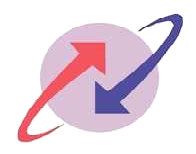 BHARAT SANCHAR NIGAM LIMITED(A Government of India Enterprises)OFFICE OF THE GENERAL MANAGER, TELECOM DISTRICT, DHENKANALBID DOCUMENT (TECHNICAL  BID)OPEN  TENDER  FOR  PLB  PIPE  LAYING  AND  O.  F.  C. PULLING WITH  ASSOCIATED  WORKS  FROM KAMAKHYANAGAR-KANKADAHAD OFC ROUTE TOM/S MISRILAL FERRO ALLOYS PVT. LTD., KANHUPURA UNDER   DHENKANAL TELECOM DISTRICT.TENDER NO.  13103N(b)/OFC/13-14/4, 	DHENKANAL DATED:-28.09.2013Tender paper Cost  :- Rs. 563/-TABLE  OF  CONTENTSOFFICE OF THE GENERAL MANAGER, TELECOM DISTRICT, DHENKANALTENDER NO.  13103N(b)/OFC/13-14/4 	, DHENKANAL DATED:-28.09.2013SECTION-I , 	NOTICE INVITING TENDERProperly sealed tenders (preferably Packing with PVC Tape/Sealing Wax) are invited for and on behalf of BHARAT SANCHAR NIGAM LIMITED by the General Manager Telecom District, Dhenkanal, from the bonafied contractors having experience in O.F / U.G Cable laying works in last 7(Seven) years ending on 30.09.2013 for a minimum amount of Rs. 2.0(Two) Lacs during any 1(One) year continuous period or less than 1(One) year continuous period in between 01.10.2006 to 30.09.2013.  The bidders having experience of similar nature of Civil (Earth Excavation and pipe laying) works for minimum Rs.2.0(Two)Lacs during the period inbetween 01.10.2006 to 30.09.2013 are also eligible.N.B:-    1)  The G.M.T.D, Dhenkanal reserves the right to accept or reject any or all tenders in part or whole without assigning any reason thereof.       For more details please visit us our website :- www.orissa.bsnl.co.in  AGM(HR  & Admn)      O/o GMTD,  DhenkanalTo,SECTION  - IIBID FORMTENDER NO.  13103N(b)/OFC/13-14/4 	, DHENKANAL DATED:-28.09.2013The General Manager, BSNL, Telecom District, DHENKANALDear Sir,Having  examined   the  conditions  of  contract  and  specifications  including   addenda No……………………………………………………………………………the receipt of  which is hereby duly acknowledged. We  undersigned, offer to execute  the work of  optical fibre cable construction work  from Kamakhyanagar- Kankadahad route to M/S MISRILAL FERRO ALLOYS PVT. LTD., KAMAKHYANAGAR UNDER   DHENKANAL TELECOM DISTRICT in conformity with said drawings, conditions of contract and specifications attached herewith and made part of the bid.If our bid is accepted, we shall submit the securities as per the conditions mentioned in the contract.We agree to abide by this bid for a period of 180 days from the date fixed for bid opening (qualifying bid) and it shall be remain binding upon us and may be accepted at any time before the expiry of that period.Until a formal agreement is prepared and executed, the bid together with your  written acceptance thereof in your notification of award shall constitute a binding contract between us.We  undertake  if  our  bid  is  accepted,  we  will  execute  the  work  in  accordance  with specifications, time  limits  and  terms  and  conditions  stipulated  in  the  tender  document  /  Work Order.Bid submitted  by  us is  properly  sealed and  prepared  so  as  to  prevent  any  sub sequent alteration and replacement.Dated this ……………………………….…201…Signature of Authorized Signatory……………………………………………. In capacity of ……………………………………………………………………. Duly authorized to sign the bid forand on behalf of …………………………………………………………………Witness ………………………………. Address ……………………………… Signature ……………………………SECTION  – III TENDERER’ S PROFILE GeneralPassport size Photograph ( To be pasted)  of the Tenderer / authorized Signatory holdingPower of autonomy with signature on the front side of Photo graph overlapping the form1. Name of the tenderer /firm ………………………………………………………………………………………..2. Name of the person submitting the tender whose photograph is affixedShri / Smt …………………………………………………………………………………………………………………. (In case of proprietary /Partnership firms, the tender has to be signed by proprietor/partner only, as the case may be )3. Address of the firm …………………………………………………………………………………………………..………………………………………………………………………………………………………………………………4. Telephonic address …………………………………………………………………………………………………5. Tel. Nos. with STD code (O) ……………………………….(Fax)………………………..(R) …………………... Mobile No……………………… E-mail address……………………………………………………………………..6. Registration & incorporation particulars of the firm :i)	Proprietorship ii)	Partnershipiii) 	Private Limited iv)	Public Limited(Please attach attested copies of documents of registration/incorporation of your firm  with  the competent authority as required by business law)7. Name of Proprietor/ Partner / Directors …………………………………………………………………………………………………………………………………………………………………………………………………………8. Contractor’s Registration Certificate details:a) Category ……………………………………………………… b) Number ……………………………………………………….. c) Issuing Authority ………………………………………d) Issued on ………………………………………………………e) Valid up to …………………………………………………….9.  Tenderer’s bank, its address and his current account number ……………………………………………………………………………………………………………………………………………………………………………10. PAN &  Income tax circle ……………………………………………………….............................................. (Please attach a copy of last income tax return)11. Infrastructural Capabilitiesa)  Capacity of trenching per day (in meters) …………………………………………………………….…….. b)  Capacity of cable laying per day (in meters) ………………………………………………………………. c)   Capacity of pulling cable through duct per day (in meters) ……………………………………………. d)   Capacity of engaging mazdoors per day …………………………………………………………………...I / We hereby declare that the information furnished above is true and correct. Place :Date  :Signature of tenderer/Authorised signatory …………………………………………………… Name of the tenderer ……………………………………………………………………………... Seal of the tendererSECTION – IV INSTRUCTION TO BIDDERSA.	INTRODUCTION1.	DEFINITIONS  :a)	Department/BSNL : BSNL means Bharat Sanchar Nigam Limited(A  Government of India Enterprise) under the Department of  Telecommunications, ministry ofCommunications & IT which invites the tenders on behalf of the President of India. All references withDepartment/BSNL means:- Chief General Manager Principal General Manager General ManagerDeputy General Manager / Area Manager / Director / TDM Divisional EngineerSub Divisional Engineer Junior Telecom Officer Chief Accounts Officer Accounts OfficerAssistant Accounts OfficerJunior Telecom OfficerIncluding other officers/executives in the department/BSNL, whatever  designation assigned  to  them  from  time  to  time,  who  may  be  the  In-charge  of  direction, supervision, testing, acceptance and maintenance including their successor(s) in the office appearing in  various  clauses shall  be taken  to  mean the  BSNL  under the Department   of   Telecommunications,   the   Ministry   of    Communications   &   IT, Government of India.c) 	The SSA Head: Means The General Manager Telecom DHENKANAL and his successors. d)	The jurisdiction of the SSA Head :	The jurisdiction of the General Manager Telecommeans the DHENKANAL Telecom District which coincides  geographically  with   Dhenkanal,   Talcher, Angul.e) 	Representative of the SSA Head : 	Representative of General Manager Telecom meansOfficer and staff for the time being deputed by  the General	Manager 	Telecom	for	inspecting 	or supervising the work or testing etc.f) 	Engineer-In-Charge: The Engineer - In-Charge means the Engineering Officer nominated by the  BSNL  to  supervise  the  work,  under  the  contract.  (Minimum  Divisional  Engineer  level Officer).g) 	Site Engineer: Site Engineer shall mean an SDE/SDO of the BSNL who may be placed by theGeneral Manager Telecom, DHENKANAL, as in-charge of the work at site at any particular period of time.h) 	A/T Unit : A/T unit shall be mean Acceptance and Testing unit of the BSNL.i) 	A/T  Officer  :  An  Officer  authorized  by  the  General  Manager  Telecom  DHENKANAL  to conduct A/T.j) 	Contract : The term contract means the document forming the tender and  acceptance thereof and the formal agreement executed between the competent authority on behalf of the BSNL and the contractor, together with the documents referred to therein including these conditions, the specifications, designs, drawings  and instructions issued from time to time, by the engineer in-charge and all these documents taken together shall be deemed to form one contract and shall be  complementary to one another. In the contract, the following  expressions  shall,  unless  the  context  otherwise  requires,  have  the  meanings, hereby respectively  assigned to them. The expression works or work shall unless there be something  either in the subject or context repugnant to such construction, be construed and taken to mean the works by or by virtue of the contract contracted to be executed whether temporary or permanent and whether original, altered, substituted or additional.k) 	Contractor: The contractor shall mean, the individual, firm or company enlisted with BSNL inaccordance  with  procedure  for enlistment  of  contractor,  whether  incorporated  or  not, undertaking the works and shall include the legal personal representative of such individualor the persons composing such firm or company, or the successors of such firm or company and the permitted assignees of such individual, firm or company.l) 	Work  :  The  expression  “Works”  shall  unless  there  be  something  either  in  the  subjec t  or context repugnant to such construction be construct and taken to mean the works by or by virtue of the contract contracted to be executed whether temporary or permanent and whether original altered, substituted or additional.m) 	Schedule(s) : Schedule(s) referred to in these conditions shall mean the relevant schedule(s)or the standard schedule of rates mentioned in the document.n) 	Site : The site shall mean the land / or other places on, into or through which work is to be executed under the contract or any adjacent land, path or street through which, the work is to be executed under the contract or any adjacent land, path, or street which may be allotted or used for the purpose of carrying our the contract.o) 	Normal time or stipulated time: Normal time or stipulated time means time specified in the work order to complete the work.P) 	Extension of time: Extension of time means the time granted by the BSNL to complete the work beyond the normal time or stipulated time.q) 	Date of commencement of  work: Date of commencement of work means the  date of actual commencement of work or 7th day from the date of issue of work order, whichever is earlier.r) 	Due date of completion: Due date of completion shall be the date by which the work shall be completed at site including clearance of site.s) 	Duration of work completion of work: The duration of completion of work or  completiontime shall be time specified in the work order plus extension of time granted, if any.t) 	Excepted risk : Excepted risk are risks due to war (whether declared or not), invasion, act of foreign enemies, hostilities, civil war, rebellion, revolution, insurrection,  military or usurped power, any act of BSNL damages from aircraft, other causes over which, the contractor has no control and the same having been accepted as  such by the Accepting Authority or causes solely due to use or occupation by the BSNL of the part of the work, in respect of which a certificate of completion has been issued.2. 	ELIGIBILITY OF BIDDERS As per Clause No-73. 	BID DOCUMENTS3.1 	The construction work to be carried out, goods required, bidding  procedures and contract terms are prescribed in the Bid documents. The bid documents include3.1.1 	Qualifying Bid :3.1.1.1  Notice Inviting Tender3.1.1.2  Bid Form3.1.1.3  Tenderer’s profile3.1.1.4  Instructions to Bidders3.1.1.5  General (commercial) conditions of the contract.3.1.1.6  Special conditions of contract3.1.1.7  Scope of work and jurisdiction of the contract3.1.1.8  O.F. cable construction specifications3.1.1.9 Agreement (Sample)3.1.1.10 Letter of Authorization for attending bid opening3.1.1.11 List of documents to be submitted along with bid.3.1.1.12 Near relative certificate3.1.2 	Financial Bid3.1.2.1  SOR3.1.2.2  Price Schedule.3.2 	The bidder is expected to examine all instructions, forms, terms and   specification in the bid document. Failure to furnish all information required as per the bid documents or submission of bids not substantially responsive to the bid documents  in every respect will be at the bidder’s risk and shall result in rejection of bid.4. 	QUERIES ON BID DOCUMENTSA  prospective  bidder,  requiring  any  clarification  of  the  Bid  Documents  shall  notify  the Department in writing or by fax or cable at the department’s mailing address indicated in the invitation for Bids. The Department shall respond in writing to any request for clarification of the Bid Documents, which it receives not later than  7 days prior to the date for the opening  of  the  bids.  Copies  of  the  query   (without  identifying  the  source)  and  the clarifications by  the  department  shall  be  sent  to  all  the  prospective  bidders  who  have purchased the bid documents and all such clarifications issued by the Department will form part of the bid document.5. 	AMENDMENT OF BID DOCUMENTS5.1 	At any time, prior to the date for submission of bids, the department may,  for any reason  whether  of  motto  or  in  response  to  the  clarification   requested  by  a prospective Bidder, modify the bid documents by amendments.5.2 	The amendments shall be notified in writing or by telex or FAX to all  prospectivebidders on the address intimated at the time or purchase of bid document from the department and these amendments will be binding on them.5.3 	In order to afford prospective bidders reasonable time to take the amendments into account in preparing their bids, the department may, at its discretion, extend the deadline for the submission/opening of bids suitably.B. 	PREPARATION OF BIDS6. 	COST OF BIDDINGThe bidder shall bear all costs associated with the preparation and submission of the bid. The department, will in no case, be responsible or liable for these costs, regardless of the conduct or outcome of the bidding process.7. 	DOCUMENTS ESTABLISHING BIDDER’S ELIGIBILITY AND QUALIFICATIONSi)  The bidder shall furnish, the (d) and (e) as below inside the first sealed inner envelop and all other documents that is all documents from (a) to (n) except (d) & (e) inside the second sealed inner envelop along with the Technical bid portion of the bid document.  These documents from (a) to (n) must be submitted inside first & Second sealed inner envelops as said above to establish bidder’s eligibility:-a)   Self-Attested photo copy of the valid Registration of individual Contractor / Firm.b)   Self-Attested Photo copy of PAN Card.c)   Self-Attested Photo copy of Experience Certificate as per NIT. d)   Cost of Tender/BID Document as per NIT (As per Sl. No.  0 2.)e)   EMD(Bid Security) as per NIT (as per column No. 07 of Sl No- 01 of NIT). f)	Self-Attested photo Copy of valid EPF Registration Certificate.g)   Self-Attested Photo copy of Valid ESI Registration Certificate.h)   Self-Attested Photo copy of valid Labour Registration Certificate from any officer under CLC (Central), New Delhi.i) 	Self-Attested Photo copy of Valid Service Tax Registration Certificate.j) 	Declaration stating that none of his family members or near relatives are working   in BSNL. (Proforma to be filled up and submitted along with technical bid  inside second sealed inner envelop as given in section - XIII)k)   Tender document(s) must be submitted, in original, duly filled in and signed by tenderer or his authorized representative along with seal and signature on each page. All corrections and overwriting must be initialed with date by the tenderer or his authorized representative.l) 	Tenderer’s  profile  duly  filled  in,  as  per  section-III  of  the  technical  bid  portion  of tender	document.m)  Original “Power of Attorney” in case person other than the tenderer has signed the tender documents must be submitted along with technical bid  inside sealed inner envelop number “Second”.n)   The tenders submitted by Partnership firms should furnish attested  photocopy of“Partnership Deed" duly registered.II) 	The tender is liable for rejection, if any of the document stated in clause No-7 (i) is found missing at the time of opening of the Technical bid.	Submission of any document submitted after opening of Technical Bid is not acceptable.8. 	BID SECURITY  / EMD8.1 	The bidder shall furnish, as part of his bid, a bid security (EMD) @ 2% of estimated cost of Tender for an amount of Rs. 5000/-, in the form of DD or BC as mentioned in Sl No- 03 of NIT. No interest shall be paid by the department on the bid security for  any period, what so ever.8.2 	The bid security is required to protect the Department against the risk of bidders conduct, which would warrant the bid security’s forfeiture, pursuant to para 8.7.8.3 	Bid Security shall be paid in the form of Crossed Demand Draft or BC issued by a scheduled bank, drawn in favour of Accounts Officer (Cash), BSNL, O/o. G.M.T.D., Dhenkanal, payable at Dhenkanal.8.4 	A bid not secured in accordance with para 8.1 & 8.3 shall be rejected by the Departmentas non-responsive.8.5 	The bid security of the unsuccessful bidder will be refunded as promptly as possible but not later than 30 days after the expiry of the period of bid validity prescribed by the BSNL.8.6 	The successful bidder’s  bid security will  compulsorily be  converted to  part  performance security deposit in accordance with clause: – 25.2.8.7 	The bid security / EMD shall be forfeited ;8.7.1 	If  a  bidder  withdrawals  his  bid  during  the  period  of  bid  validity  specified  in  the  bid document or8.7.2 	If the bidder makes any modifications in the terms and conditions of the tender  before acceptance of the tender, which are not acceptable to the department or8.7.3 	if at any time the documents / Certificates submitted by the bidder found to be  false orfabricated.  This may lead to black listing of the bidder.8.7.4 	In case of a successful bidder, if the bidder fails :(i) 	to sign the agreement in accordance with Section –IV, clause -25,9. 	BID PRICES9.1 	The  bidder  shall  give  the  total  composite  price  inclusive of  all  levies  and  taxes, packing, forwarding, freight and insurance in case of materials to be supplied and inclusive of all taxes and levies in case of works to be executed. The contractor shall be responsible for transporting the materials, to be  supplied by BSNL at the sub - divisional store deport or otherwise to execute the work under the contract, to site at his/their own cost.9.2 	Prices shall be quoted by the bidder as per Price schedule .The prices quoted at anyother place shall not be considered.9.3 	The  price  quoted  by  the  bidder  shall  remain  fixed  during  the  entire  period  of contract and shall not subject to variation on any account. A bid submitted with an adjustable price quotation will be treated as non-responsive and rejected.9.4 	Discount,  if any,  offered  by  the  bidders  shall  not be  considered  unless  they  are specifically indicated in the schedule of rates (financial Bid). Bidders desiring to offer discount shall therefore modify their offers suitably while quoting and shall quote clearly net price taking all such factors like Discount, free supply, etc. into account.10. 	PERIOD OF VALIDITY OF BIDS10.1 		Bid shall remain valid for 180 days from date of opening of the bid (Qualifying Bid). A BID VALID FOR A SHORTER PERIOD SHALL BE REJECTED BY BSNL AS NON-RESPONSIVE.10.2 		The department reserves the right to request the lowest 3 bidders as per  read out list on the opening day to extend the bid validity for a period of further 120 days and the bidder has no necessarily extend the bid validity. Refusal to extend the bid validity will result in forfeiture of the bid security. A bidder accepting the request and extending the bid validity will not be permitted to modify his bid.11. 	SIGNING OF BID11.1 	The bidder shall submit, as a part of his bid, the bid documents (in original) duly signed on each and every page, establishing the conformity of his bid to the bid documents of all the works to be executed by the bidder under the contract. (Note : The tenderer is advised to keep a photocopy (at his own cost )  the bid documents for his own reference)11.2 	The bid shall contain no inter-lineation, erasures or overwriting necessary to  correct  errors made by the bidder in which case such correction shall be signed with date by the person or persons signing the bid.C. 	SUBMISSION OF BIDS12. 	METHOD OF PREPARATION OF BID12.1 	Bid for each tender should be submitted in three envelopes placed inside a main  cover.These envelopes should contain the following :Envelope 	Marked on the Cover 	Contents of EnvelopeContaining   Bid   Security   as   perFirst 	Bid SecuritySecond 	Qualifying Bid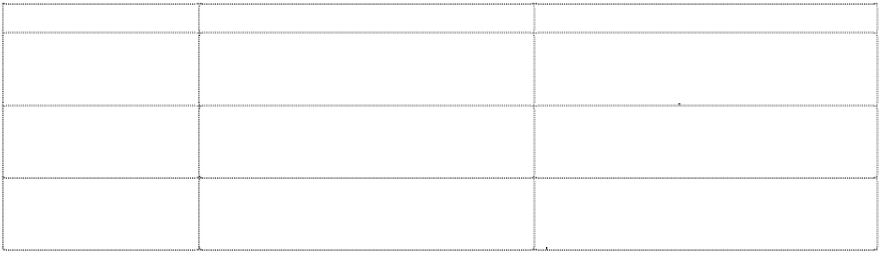 Third 	Financial Bidclause 	8 	and 	cost 	of 	Bid document as per NIT.Containing   documents   as    per clause 7 except the bid  security and cost of bid document.Rates 	duly 	quoted 	by 	the tenderer   in   the   format   that   is price schedule.On all these envelopes the name of the firm and whether “Bid Security” OR “Qualifying bid” OR “Financial bid” must be clearly mentioned and should be properly sealed (with sealing wax/packing PVC tape). These envelopes are to be placed inside an outer envelope and properly sealed (with sealing wax/packing PVC tape). The tenders, which are not submitted in above, mentioned manner should be summarily rejected.12.2 	All envelopes (3 inner & one outer) must bear the following :Tender  for  OF  Cable  pulling  with  associated  works  from  “KAMAKHYANAGAR-KANKADAHAD O.F.C. ROUTE TO M/S MISRILAL FERRO ALLOYS PVT. LTD., KANHUPURA DHENKANAL TELECOM DISTRICT”“NOT TO OPEN BEFORE  22.11.2013 at 15.30 Hrs “ (Tender No 13103N(b)/OFC/13-14/4 	, DHENKANAL  DATED:-28.09.2013)(Full Address of the Tendering Authority)12.3 	The  tender  will  be  bound  by  all  terms,  conditions  and  specifications  as  per  the  tender documents.12.4 	Any  tender  with  conditions  other  than  those  specified  in  the  tender  document  to  be summarily  rejected.  No  modification  by  the  contractor  in  any  of  the  condition  will  be permitted after the tender is opened.13. 	SUBMISSION OF BIDS13.1 	Tenders should be dropped in person in the tender box placed in the office of  AGM(HR & Admn), 1st        Floor, O/o G.M.T.D., Dhenkanal before the closing (date &  time) of tender, as mentioned  in  NIT  &  be  addressed  to  ,  AGM(HR  &  Admn)  1st  Floor  O/o  the  General Manager, Telecom District, Dhenkanal-759001. The tenderer is to ensure the delivery of the bids at the correct address. The BSNL shall not be held responsible for delivery of bid to the wrong address. The slit of tender box will be sealed immediately after the specified time for receipt of  tender.  Any  tender  presented  in  person  after  the  sealing  of  box  will  not  be received by  G.M.T.D., Dhenkanal or by any of the subordinates or will not be allowed to deposit in the tender box.13.2 	The  bids  complete  in  all  respect  can  also  be  sent  by  Regd.  Post/Speed  post  /courier service addressing AGM(HR & Admn) O/o GMTD, Dhenkanal which  should reach before the scheduled date & time.  Late receipt of bid will not be opened and will be returned to the bidder unopened by registered post.  BSNL authority is not responsible for late receipt of BID by Regd. Post/Speed post /courier service.13.3 		Postponement of Tender opening: Whenever it is considered necessary to  postpone the opening of tenders, quick decision must be taken and  communicated to the tenderers who have purchased  the tender  documents  and  shall be at least one  day  before  the original date of opening. The reason for postponing the tender shall be recorded in writin g. Such notice of extension of date of opening shall also be put-up on the notice board and also published in the newspapers in which original NIT’s have been published. If the date of opening of bid is declared as holiday, the bids will be opened on the n ext working date at the same time and venue.13.4 	The BSNL if subsequently declares date fixed for opening of bids as holiday, the  revised schedule will be notified. However, in absence of such notification, the bids will be opened on next working day, time and venue remaining unaltered.14. 	LATE BIDS14.1 	Tenders will not be received after the specified time of closing of the tender and the same shall be rejected and returned unopened to the bidder. It is the sole  responsibility of the tenderer that he should ensure timely submission of tender.15. 	MODIFICATIONS AND WITHDRAWAL OF BID15.1 	The bidder may modify or withdraw his bid after submission and before opening, provided that  the  intimation  is  deposited  by  the  bidder  in  a  properly  sealed   envelope  (with Wax/Packing PVC tape) in the tender box, before the scheduled time & date for closing of tender.15.2 	No bid shall be modified subsequent to the deadline for submission of bids.D. 	BID OPENING AND EVALUATION16. 	OPENING OF BIDS BY THE DEPARTMENT16.1 	The BSNL shall open the bids in the presence of bidders or his authorized  representatives who choose to attend the scheduled date & time as per NIT. The bidder’s representative, who is present, shall sign an attendance register. The bidder shall submit authority letter to this effect before they are allowed to participate in the bid opening (A format is given in this tender document).16.2 	A maximum of two (2) representatives for any bidder shall be authorized and permitted to attend the bid opening.16.3 	The Bids shall be opened in the following manner :16.3.1.  The bid opening committee shall count the number of bids and numbers to the  bids. For example, if 10 tenders have been received the bid shall be numbered as 1 of 10, 2 of 10 etc. All the members shall initial on the outer envelopes of all the bids with date.16.3.2.  The envelopes containing the tender offer and not properly sealed, as required vide Para12 shall not be opened and shall be rejected outright. Closing the cover by gum will not be treated as sealed cover. The reasons for not opening such tender offers shall be recorded on the face of the envelope and all the members of bid opening  committee shall initial with date.16.3.3.  First the outer envelope containing the three envelopes  will be opened. The  committee shall initial on all three envelops with date.16.3.4.  Among these three envelopes, the envelope marked “BID SECURITIES” will be opened first and examined.16.3.5.  The bidders who have submitted proper bid security as per tender documents “QUALIFYING BID” shall be opened and papers/documents submitted by bidder shall be examined and recorded by the TOC. After opening the bid, all the documents contained therein shall be serially numbered and signed by the bid opening committee members.16.3.6.  After recording of the “Qualifying Bid” the TOC will place all the financial bids submitted by the  bidder  in  an  envelope  and  will  properly  sealed  by  wax/packaging  PVC  tape  for keeping in safe custody.16.4 	The Financial Bid shall be opened in the following manner :16.4.1   The  envelope  marked  “Financial  Bid”,  will  be  opened  only  for  qualified   tenders  in“Qualifying bid”.16.4.2   The date and time of opening of “Financial bid “ shall be conveyed to the  bidders who have  qualified  in  qualifying  bid  and  their  representative  shall	attend  the  financial  bid opening.16.4.3   After  opening  the  “financial  bid”  the  bidder’s  name,  bid  prices,   modifications,   bidwithdrawals  and  such  other  details  as  the  Department,  at  its  discretion  may  consider appropriate, will be announced at the opening.16.4.4   In  case  there  is  discrepancy  in  figures  and  words  in  the  quote,  the  same   shall  be announced in the bid opening, but the quote in words shall prevail.17 	CLARIFICATION OF BIDS BY THE DEPARTMENTTo assist in examination, evaluation and comparison of bids, the department its discretion asks the bidder for clarification of its bid. The request for its clarification and its response shall be  in  writing.  However,  no  post  bid  clarification  at  the  initiative  of  the  bidder  shall  be entertained.18. 	PRELIMINARY EVALUATION18.1 	Department shall evaluate the bids to determine whether they are complete, whether any computational errors have been made,  whether required  sureties  have been  furnished, whether the documents have been properly signed and whether the bids are generally in order.18.2 	If there is discrepancy between words and figures, the amount in words shall prevail. If theContractor does not accept the correction of the errors, his bid shall be rejected.18.3 	Prior to the detailed evaluation, pursuant to clause 16, the Department will determine the substantial responsiveness of each bid to the bid document. For purpose of these clauses a substantially responsive bid is one, which conforms to all the terms and conditions of the bid documents without deviations. The Department’s determination of bid’s responsiveness is to be based on the contents of the bid itself without recourse to extrinsic evidence.18.4 	A bid, determined as substantially non-responsive will be rejected by the Department andshall not subsequent to the bid opening be made responsive by the bidder by correction of the non-conformity.18.5 	The department may  waive any minor infirmity or non-conformity or irregularity in  a bid which does not constitute a material deviation, provided such waiver does not prejudice or affect the relative ranking of the bidder.19. 	EVALUATION AND COMPARISON OF SUBSTANTIALLY RESPONSIVE BIDS19.1 	The department shall evaluate in detail and compare the bids previously determined to be substantially responsive pursuant to clause 18.19.2 	The evaluation and comparison of substantially responsive bids shall be done on the basis of rates quoted in price schedule of financial bid accordance with the %age of SOR(Below or At Par or Above) and accordingly the lowest bidder will be decided.20. 	CONTACTING THE DEPARTMENT20.1 	Subject to clause 17 no bidder shall try to influence the department on any matter relating to its bid, from the time of bid opening till the time the contract is awarded.20.2 	Any effort by the bidder to modify his bid or influence the department in the department’s bid evaluation, bid comparison or the contract award decisions shall result in the rejection of the bid.21. 	AWARD OF CONTRACT21.1 	The department shall consider award of contract only to those eligible bidders whose offers have been found technically, commercially and financially acceptable.21.2 	The work against the tender is for one year’s requirement and the terms and conditions of this  tender  shall  be  operative  for  a  period  of  one  year  from  the  date  of  signing  of agreement between the BSNL and the Contractor.22.	BSNL’S RIGHT TO VARY QUANTUM OF WORK22.1	BSNL at the time of award of work under the contract, reserves the right to  decrease or increase the work by up to 25% of the total quantum of work specified in the schedule of requirements without any change in the rates or other terms and conditions.22.2 	The estimated cost of work is as mentioned in the Notice Inviting Tender. The actual value of work may vary based on the actual requirement but generally being limited to ± 25% of the indicated value.22.3 	In exceptional situation where the requirement is of an emergent nature and it is necessaryfor continuation of works, the G.M.T.D., Dhenkanal reserves the right to increase up to 50% of the quantum of works specified in the schedule of requirement contained in the running tender /contract within a period of 12 months from the earliest  date of acceptance of tender at the same rate with the existing approved  contractor with the same terms and conditions specified in the tender.23.	DEPARTMENT’S RIGHT TO ACCEPT ANY BID AND TO REJECT ANY OR ALL BIDSThe department reserves the right to accept or reject any bid and to annual the  bidding process and reject all bids, at any time prior to award of contract  without  assigning any reason what-so-ever and without thereby incurring any  liability to the affected  bidder or bidders on the grounds for the department’s action.24. 	ISSUE OF LETTER OF INTENT24.1 	`The issue of letter of intent shall constitute the intention of the department to enter in to the contract with  the bidder. Letter of intent will  be  the issued  as offered to  the successful bidder.24.2 	The bidder shall within 15 days of issue of letter of intent, 25. 	SIGNING OF AGREEMENT25.1 	The  signing  of  agreement  shall  constitute  the  award  of  contract  on  the  bidder.  The agreement with the successful bidder shall be signed by the department within a week.25.2 	As soon as the tender is approved  by the competent authority the bid  security  or  EMD@2% of estimated cost of tender deposited by the successful bidder shall be comp ulsorily converted in to the part performance security deposit which will be held by the BSNL till the completion of warranty period.26. 	ANNULMENT OF AWARDFailure of the successful bidder to comply  with  the requirement of Clause -24 &  25  shall constitute sufficient ground for the annulment of the award for forfeiture of bid security, in which event;  the  department  may  make  the  award  to  any  other  bidders  at  the  discretion  of  the department or call for new bids.SECTION – VGENERAL (COMMERCIAL) CONDITIONS OF THE CONTRACT1.	APPLICATIONThe General conditions shall apply in contracts made by the department for execution of O.F. Cable construction works.2.	STANDARDSThe works to be executed under the contract shall conform to the standards  prescribed in the OF Cable construction practices.3.	PRICES3.1	Prices charged by the Contractor for the works performed under the Contract  shall  not be higher from the prices quoted by the Contractor in his Bid.3.2	Price once fixed will remain valid for the period of contract. Increase and decrease of taxes/duties will not affect the price during this period.4.	SUB-CONTRACTSThe contractor shall not assign, sub contract or subject the whole or any part of the works covered by the contract, under any circumstances.5. 	(i) SECURITY DEPOSIT :- (ii) 	Performance Security Deposit:-(a)	The contractor shall permit the department, at the time of making any payment to him for work done under the contract,  to  deduct such sum in addition to the sum already deposited as security deposit (Due to conversion of bid security) as amount to the tune of 7.5 % of running bills/final bill.(b)		The proceeds of the performance Security deposit shall be payable to the department as compensation for any loss resulting from the contractor’s failure to complete its obligation under the contract.(C)	The performance Security deposit shall be refunded after expiry of warranty period of last work executed provided there are no recoveries to be made arising out of poor quality of work, incomplete work and / or violation of any terms and conditions of the contract as stipulated in the bid document.(d)	No interest will be paid to the contractor on security deposit.6.	ISSUE OF WORK ORDERS AND TIME LIMIT6.1 	The work orders shall be issued by the G.M.T.D., Dhenkanal or his authorized officer of O.F.Cable construction works after examining the technical and planning details of the  works to be executed.6.2 	If due to any reason partial work order is to be issued then the same shall be issued with the approval of G.M.T.D., Dhenkanal.6.3 	The G.M.T.D., Dhenkanal or his authorized officer shall mention the time limit to execute the work order after seeing the quantum of work and store availability position.6.4 	The G.M.T.D., Dhenkanal reserves the right to cancel or modify the scope of work stipulated to be carried out against the work order in the event of change of plan  necessitated on account  of  technical  reasons  or  in  the  opinion  of  work   order   issuing  autho rity,  the contractor is not executing the work at the required place.7. 	EXTENSION OF THE TIME LIMIT7.1 	General7.1.1. 	In  each  work  order,  the  work  order  issuing  authority  shall  specify  the  time  allowed  for completion of work consistent with the magnitude and urgency of work. The time allowed for carrying out the work is to be strictly observed by the contractor and shall be reckoned from seventh day from the date of issue of work order.7.1.2 	In as much as “the time being deemed to be the essence  of contract”,  throughout the stipulated period of contract, the work is to be proceeded with  all  due diligence on the part of the contractor.7.2 	Application for Extension of the Time and Sanction of Extension of Time (EOT) :7.2.1. 	There may be some hindrances, other than covered under force majeure, while execution of work and in such cases the contractor shall apply in writing in the prescribed Form (Part – A) to the engineer-in-charge for extension of time (EOT),  on  account of which he desires such extension within three days of occurrence of hindrance. The Engineer-in-charge shall forward the request to the competent  authority  (an officer of the rank of JAG level in - charge of  OF  cable  construction  work)  with  his  detailed  report  and  photocopy  of  the hindrance  register, in the prescribed Form (Part-B) within three days of receipt of request from the contractor. The competent authority is empowered to grant extension of time for completion of work on certain conditions. He shall exercise such powers,  if  the following conditions are satisfied.7.2.1.1  The  application  contains  the  ground(s),  which  hindered  the  contractor  in  execution  of work.7.2.1.2  The Engineer-in-charge is of the opinion that the grounds shown for extension of time arereasonable.7.2.2. 	The competent authority shall consider the request keeping all the facts and circumstances in  view  and  shall  grant  extension  of  time,  if  in  his  opinion,  there  are  reasonable  and sufficient grounds for granting such extension and the reasons for delay are not ascribable to the contractor.7.2.3. 	The competent authority may also grant extension of time for completion of work in caseswhere reasons for delay are ascribable to the contractor, but such extension of time shall be with LD charges as per clause dealing with penalty for delays in execution of works . The extension of time with LD charges shall be issued under the signature of JAG level Telecom. Officer competent to grant the extension of time.7.2.4. 	The competent authority shall grant EOT with time period for completion of work expresslymentioned.  The  sanction  of  the  competent  Authority  of  EOT  shall  be  issued  under  the signature of the Engineer in-charge.7.2.5. 	If the competent authority is of the opinion that the grounds shown by the contractors are not reasonable and sufficient and declines to grant the extension  of time, the contractor cannot challenge the soundness of the opinion by reference to arbitration. The decision of the competent authority on period of extension of time or refusal for extension of time shall be final and binding on the contractor.7.3 	Grant of Extension of Time without Applications7.3.1. 	There are, at times, practical difficulties like non-availability of materials, delay in providing permissions/right of way etc. reasons of which are ascribable to the  department. In such cases, the Engineer-in-charge with the approval of  competent  authority to sanction EOT, may  issue  extension   of   time  suo-moto   without   waiting   for  contractor   to  make   an application  for  EOT.  Entry  of  hindrances  shall  be  made  in  the  Hindrance  Register.  The Government will, however, not be liable to the contractor for any losses of damages, costs, charges,  or  expenses that the contractor may in any way sustain/suffer due to delay in making the above available.8. 	MEASUREMENT, INSPECTION, TESTING AND ACCEPTANCE TESTING8.1 	MEASUREMENT8.1.1 	The measurement books are to be maintained by the officer-in-charge of the  work  or his immediate engineering subordinate not below the rank of Junior Telecom Officer. The entry shall be made in ink. No entry shall be erased. If a mistake is made , it should be corrected by crossing out the incorrect words or figures and inserting the corrections, the corrections thus made shall be initialed & dated by the officer concerned.8.1.2 	Responsibility of taking and recording measurements: The measurement of various items of work shall be taken and recorded in the measurement book issued with each work order. The measurement shall be taken and recorded by an officer not below the rank of Junior Telecom Officer, supervising the work. The Junior Telecom  Officer/Su b Divisional Engineer, directly responsible  for supervision of work, shall  be  responsible for accuracy of 100% of measurements.  The  Sub  Divisional  Engineer  where  Junior  Telecom  Officer,  is  supervising officer  shall  be  responsible  for  conducting  test  check  of  50%  of  measurements.  The Divisional Engineer shall be responsible for conducting test check of 10% of measurements.8.1.3 	Method of recording of nomenclature of items : 	Complete  nomenclature  of  items,  as given in the agreement need not be reproduced in the me asurement book for recording the measurements but corresponding Item Code as provided, shall be used.8.1.4 	Method of Measurements 	: The measurements of the work shall be done for activity wise as and when the item of work is ready for measurement. The methods of measurement of various items are enumerated as under :	Measurement of depth of trenchesThe cable routes of one work order shall be divided into a number of segments each of maximum 200 meters length bounded by identifiable landmarks at both  the ends  of the segments. If landmarks are not available, length of segment may  be maintained at 200 meters.  The  measurement  of  depth  shall  be  recorded  at  each  point  of  measurement (POM) in the measurement book in meters in the multiples of 5 cms. For example 97 cm s will recorded as 95 cms And 103 cms as  105 cms. The points of measurements shall be at a distance of 10 meters starting from 0 (Zero) Meter. For example, if the length of segment is75 meters, the POMs shall be at 0M, 10M, 20 M, 30 M, 40 M, 50 M, 60 M , 70 M. The last POMshall be at 75th M to be recorded against Residual POM.The efforts required to excavate trenches is not proportionate especially with reference to depth. Therefore, normally the workers tend to dig shallow trenches. As standard depth of the trench is important for future life and protection of cables, this tendency has to be discouraged. In order to encourage the contractor to achieve best possible depth in the face  of  site  constraints,  the  following  scale  of  payment  shall  be  applied  for  digging trenches of lesser depths, subject to  condition that relaxation has been granted by the competent authority for lesser depths.Depth between 	Reduction in rate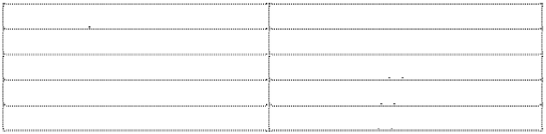 <165 Cms. to ≥150 Cms. 	5%<150 Cms. to  ≥ 130 Cms.	12.5 % of approved rates.<130 Cms. to ≥ 100 Cms. 	25% of approved ratesBelow 100 Cms. 	40% of approved rates.	Measurement of Lengths and profiles of strata and protectionThe measurements of length of trenches are on running meter basis, irrespective of type of soil encountered while digging.The type of protection provided (item code-wise) in a segment shall be recorded in the measurement book in the sheet provided for this purpose.	Measurement of length of cable:  The length of cables laid in trenches, through pipes and through  ducts  shall  be  measured  by  use  of  RODO  Meter/Measuring  Tape.  The length should be cross verified with the marking of lengths on the cables. The lengths shall be recorded in sheet provided in the measurement book.	Measurement of other items : 	The  measurement  /numerical  details  of  other  items shall be recorded in the sheets provided for respective items viz.	Digging of joint pit and preparation of joint chamber along with its ty pe i.e. Brick chamber of Pre Cast RCC type.	Fixing, Painting and sign writing of route/joint indicators	Termination of Cable in equipment room and no. of joints.8.1.5 	The contractor shall sign all the measurement recorded in the measurement book. This will be considered as an acceptance by the contractor, of measurements recorded in the MB. In case contractor fails to attend at the measurements or fails to countersign or to record the  difference  within  a  week,  than  in  any  such  events  the  measurements  taken  by Engineer-in-charge or by the subordinate as the case may be shall be final and binding on the contractor and the contractor shall have no right to dispute the same.8.1.6 	The  Divisional  Engineer  before  passing  the  bill  for  sections  covered  by  each   set  of measurement may  carry  out  test  check  by  re-opening trench  at  as  many  locations as necessary as specified in document ‘procedures for underground cable construction’ and bills will be passed only when he is  personally  satisfied of the correctness of entries in the “measurement Book” and also when he is satisfied of other aspects of the work as per the terms of the contract. The contractor shall provide the necessary assistance of labour for re - opening of trench for test check by the Divisional Engineer. Separate pay ment shall not be made to the contractor for excavation of such test checks, however such test pits shall not be more than 10% of the cable laying work.8.1.7 		Measurement of the work of cable pulling through pipe/duct will be taken equal  to the length of the pipe/duct through which the cable has been pulled and not the total length of the cable pulled through pipe/duct.8.2 	INSPECTION AND QUALITY CONTROL8.2.1 	The Quality of Works 	: The importance of quality of Optical Fibre Cable Construction works cannot  be  over-emphasized.  The  quality  and  availability  of  long  distance  media  and efficiency of the reliable media connectivity to exchanges depends up on quality of laying of Optical Fibre Cable. Further, the OF Cables are vulnerable to damages due to work of other agencies.8.2.2.	The  quality  of  O.F.  Cable  Plant  depends  upon  the  quality  of  individual  items  of  workinvolved viz. depth of cables laid, care while paying & laying, protection, jointing of cables and termination in equipment room and at last but not the least on  documentation of cable network. In order to ensure quality in Cable Construction Work, each component of work   needs   attention.   The   works   shall   be   carried   out   strictly   in   accordance   with specifications laid down to achieve the requisite quality aim.8.2.3. 	It is imperative that the contractor(s) is/are fully conversant with the construction practices and shall be fully equipped to carry out the work in accordance with the specifications. The contractors   are   expected   and   bound   to   ensure   quality   in   construction   wo rks   in accordance with  specifications laid down. The  contractor shall engage  adequate  and experienced supervisors to ensure that works are carried out as per specifications and with due diligence and in a professional manner. The contractors shall satisfy himself/themselves that the work conforms to the quality specifications before offering the same to A.T. Wing for Acceptance and Testing.8.2.4. 	An assessment of extent of interest shown by the contractors in executing the  works with requisite quality shall be recorded and used in evaluating the  Contractors’ Performance Rating (CPR).8.2.5. 	In  addition  to  Acceptance  Testing  being  carried  out  by  A.T.  Wing  and  supervision  by Construction Officers, all works at all times shall be open to inspection of the department. The contractors shall be bound, if called upon to  do  so, to offer the works for inspection without any extra payment.8.2.6. 	Site Order Book : 	The site order book is one of the primary records to be maintained bythe JTO supervising the work during the course of execution of works. The noting made by officers as well as contractors, will form as basis for operation of many contractual clauses. The contractor shall remove all the defects pointed out by the department in the site order book. The site order book is to be maintained in the  prescribed format. The contractor of their authorized representatives shall also be at liberty to note their difficulties etc. In these books.  The  site  order  books  shall  invariably  be  consulted  at  the  time  of  making  final payments to the contractor.8.3 	TESTING AND ACCEPTANCE TESTING8.3.1 	The  work  shall  be  deemed  to  have  been  completed  only  after  the  same  has  been accepted by the A.T. Officer. The contractor shall make test pits at the locations desired by A.T. Officer for conducting test checks  without any extra  payment. The contractor shall restore  the  pits  after  test  measurements  to  its  original  shape.  The  contractor  shall  be responsible to provide test/measurement tools and testers for conducting various tests.8.3.2 	Scope of Acceptance and Testing :  The  purpose  of  acceptance  and  testing  is  to  verify integrity of measurement and quality of work done. The A.T. Officer shall not be responsible for  recording  of  measurement  for  the  purpose  of  billing  and  contractual  obligations. However,  if  the  Measurements  taking  by  A.T.  Officer  are  found  to  be  lesser  than  the measurements recorded by the officer  responsible  for recording the measurements, the measurement taken by A.T.  Office shall prevail without prejudice to any punitive action against  the  contractor as per provisions of the contract and the officer recording the measurements. The Contractor shall be obligated to remove defects/deficiencies pointed out by the A/T Officer without any additional cost to the department.8.3.3 	Offering the work for acceptance and testing : The Sub Divisional Engineer responsible for construction, after having satisfied himself of completion of work  ready for A.T., shall offer the work to A.T. Officer for conducting Acceptance and Testing. The work shall be offered for A.T. as soon as part of work is complete in all respects. The work against any work order can be offered for A.T. in a number of stages.8.3.4 	The contractor shall provide labour, if demanded by the A/T officer for digging of test pitsand other necessary infrastructure for carrying out the A/T work. No extra payment will be made for the digging of test pit.9. 	WARRANTY9.1 	The contractor shall warrant that the material supplied for the work shall be new and free from all defects and faults in material, workmanship and manufacture  and shall be of the highest grade and consistent with the established and  generally accepted standards for materials of the type ordered and shall perform in full conformity with the specifications and drawings. The contractor shall be responsible for any defects that may develop under the conditions provided by  the  contract and under proper use, arising from faulty materials, design  or  workmanship  such  as  corrosion  of  the  equipment,  inadequate  quantity  of materials etc. and shall remedy such defects at his own cost when called upon to do so by the Department who shall state in writing in what respect the stores are faulty. This warranty shall survive inspection or payment for, and acceptance of goods, but shall expire except in respect of complaints notified prior to such date,  twelve months after the acceptance testing.9.2 	If   it   becomes   necessary   for   the   contractor   to   replace   or   renew   any   defective portion/portions of the material under this clause, the provisions of the clause shall apply to the  portion/portions  material  so  replaced  or  renewed  or  until  the  end  of  the  above mentioned period of twelve months, whichever may be later. If any defect is not remedied within a reasonable time, as prescribed by the department, the Department may proceed to do the work at the contractor’s risk and costs, but without prejudice to any other rights which the Department may have against the contractor in respect of such defects.9.3 	The O.F. Cable laid shall be guaranteed for a period of one year from the date of laying.9.4 	Replacement under warranty clause shall be made by the contractor free of all charges at site including freight, insurance, cost of works and other incidental charges.10. 	AUDIT AND TECHNICAL EXAMINATION10.1 	Government shall have the right to cause an audit and technical examination of the work and the final bills of the contractor including all supporting vouchers,  abstract etc. to be made  after  payment  of  the  final  bill  and  if  as  a  result  of  such  audit  and  technical examination any sum is found to have been overpaid in respect of any work done by the contractor under the contract or any work  claimed by him to have been done by him under the contract and found not to have been executed, the contractor shall be liable the refund the amount if over payment and it shall be lawful for Government to recover the same from him in the manner prescribed in clause with the heading payment of bills (same chapter), or in  any other manner legally permissible and if it is found that the contractor was  paid  less  than  what  was  due  to  him  under  the  contract  in  respect  of  any  work executed  by  him  under  it,  the  amount  of  such  under  payment  shall  be  duly  paid  by Government to the contractor.10.2 	Provided  that  Government  shall  be  entitled  to  recover  any  sum  overpaid,   nor  the contractor shall be entitled to payment of any sum paid short where such payment have been agreed upon between the Divisional engineer or his subordinate officer on one hand and the contractor on the other under any term  of the contract permitting payment for work after assessment by the G.M.T.D., Dhenkanal or his sub-ordinate officer.10.3 	Any  sum  of  money  due  and  payable  to  the  contractor  (including  security   depositreturnable to him) under this contract may  be  appropriate  by  the Government  for the payment  of  a  sum  of  money  arising  out  or  under  any  other  contract  made  by  the contractor with the Government.11. 	PAYMENT TERMS11.1 	PROCEDURE FOR PREPARATION AND SETTLEMENT OF BILLS11.1.1   All  items  of  work  involved  in  the  work  order  shall  be  completed  in  all  respects  before preferring the bills for the work. The provision of running bill has been made to make it easy for the contractor to manage his cash flow and to complete the  work systematically and meaningfully in a shortest possible time. The procedure for preparation of running and final bills is enumerated as under :11.1.1.1 	PROCEDURE FOR PREPARATION, PROCESSING AND PAYMENT OF RUNNING BILLSThe contractor shall prepare the running bills in triplicate ensuring execution of part work in its  completeness  as  envisaged  above,  correctness  of  rates  an d  quantum  of  work  and submit the bills to S.D.E. in-charge of work. The bills shall be prepared accurately and as per measurement recorded in the measurement book. The  S.D.E. in -charge shall record the certificate on the running bill that the site order bo oks have been consulted before signing the running bills. This would enable the S.D.E. to ensure whether the defects pointed during execution have been rectified  or not. The S.D.E. in-charge of work shall scrutinize the bills and accord  necessary  certificates  and  submit  the  running  bills  with  the  documents  as mentioned below to the Divisional Engineer, in-charge of work.	First  copy  of  bill  with  first  copies  of  measurement  sheets  of  measurement  book(Payable Copy)	Second copy of bill with second copies of measurement sheets of  measurement book. (Not for payment)	Third copy of the bill with photocopies of measurement sheets (Not for payment)11.1.1.2 		The  Divisional  Engineer  shall  exercise  the  prescribed  checks  on  the  bills  and accord necessary certificates on the bills. The Divisional Engineer shall retain the third copy in record and record it in the estimate file maintained in his office and send first and second copies with all documents to relevant higher  office  for processing of bills and release of payment.11.1.1.3 		The office cell dealing with OFC bills shall process the bills in the estimate file of the concerned work and scrutinize the bills vis-à-vis work order issued, sanctioned provisions in the estimate etc. The bill shall be passed, after necessary scrutiny by Works Section, by the officer competent to pass the bill. Against any running bill,  payment to the extent of any90% shall be made which shall be treated as an advance to the contractor. 7.5 %(Sevenand half percent) of the bill amount towards Performance Security Deposit and  Statutory taxes (Income Tax etc.) applicable to contract shall be deducted at the time of payment from each running bill. Account payee Cheque for the amount  passed in the bill will be issued only after the contractor gives a stamped receipt for the amount, if the bills are not pre-receipted. Details of payment of all the bills shall be entered into contract’s ledger by Work Section of the Planning Cell.11.1.1.4 		The exceptional cases where work required for preferring a Running Bill can  not be completed within reasonable time due to non-availability of stores or any other reason and where the department is responsible for delay, the concerned D.G.M. may permit payment of running bill (prepared without completing the work end-to-end for that unit of work) to the extent of 70% so that the contractor does  not face resource crunch. Such payment shall be treated as an advance payment to the contractor like any other Running Bills.11.1.2 		Procedure for preparation, processing and payment of final bill : 	The	contractor shall prepare the final bill in triplicate & acceptance and testing of all the works and submit the  same  to  S.D.E.  in-charge  of  work  within  30  days  of  acceptance  and  testing  and payment shall be made within three months if the amount of the contract is upto Rs. Two lac and in six months if the same exceed Rs. Two lacs, of the submission of such bill. The final bill  shall  be  prepared  for  all  the  measurements  of  all  items  involved  in  execution  of complete work order. The  contractor shall prepare the final bill containing the following details :	The bill for all the quantities as per Measurements at the approved rates.	Adjustment of amount received against running bills.	Adjustment of performance security deposit and statutory taxes already recovered.	Store  reconciliation  statement  furnishing  account  of  stores  received  against  the work order and returned to the designated Store godown as  surplus with requisite verifications from store-in-charge/S.D.E. in-charge of work.	Letters of grant of E.O.T(s), if work could not be completed within stipulated time. Six sets of bound documentation.11.1.2.1 		The S.D.E. in-charge of work shall scrutinize the final bill against the works entrusted and accord necessary certificates stating that the work has bee n executed satisfactorily in accordance with specifications and terms and conditions of the contract. The S.D.E. shall verify  the  quantities  of  items  of  work  with  reference  to  measurements  recorded  in  the measurement book (and also A/T  reports in case of any deviations noted by A/T Officer). The  S.D.E.  in-charge  of  work  shall  submit  the  final  bills,  along  with  other  documents mentioned above, with the documents as mentioned hereunder to the Divisional Engineer, in-charge of work.    Bill prepared by the contractor.    Material reconciliation statement.    Measurement Book.    A/T Certificates.    The site order Book.    The hindrance register.    Details of recoveries/penalties for delays, damages to Departmental/third party properties as per provisions of the contract. In case no recovery is to be made, NIL report needs to be submitted.11.1.2.2 		The Divisional Engineer shall exercise the prescribed checks on the bills and accord necessary certificates on the bills. The Divisional Engineer shall retain the  third copy of the bill along with photocopies of other documents not available in his estimate file and send first and second copies of the bill, measurement book and other documents submitted by S.D.E. along with the bills as above to the higher office for processing and final payment .11.1.2.3 	The office cell dealing with OFC bills shall process the bills in the estimate file of theconcerned work and scrutinize the bills vis-à-vis work other issued, sanctioned provisions in the estimate etc. The office cell shall also scrutinize the bill to r ecover all the liabilities of the Contractor and statutory taxes besides 10% payments against security deposit. The bill shall be passed, after necessary scrutiny by Works Section, by the officer competent to pass the final bill.11.2 	PROCEDURE FOR PAYMENT FOR SUB STANDARD WORKS11.2.1   The contractors are required to execute all works satisfactorily and in accordance with the specifications. If certain items of work are executed with unsound,  imperfect or unskilled workmanship or with materials of any inferior description or  that any materials or articles provided  by  him  for  execution  of  work  are  unsound  or  of  a  quality  inferior  to  that contracted  for   or   otherwise   not  in   accordance   with   the   contract   (referred   to   as substandard work hereinafter),  the Divisional Engineer in-charge shall make a demand in writing specifying the work, materials or articles about which there is a complaint.11.2.2   Timely action by Construction Officers 	:	Timely reporting and action, to a great extent, can prevent occurrence of sub standard work, which will be difficult or impossible to rectify later on. It is incumbent on the part of construction Officers to point out the defects in work in  time  during  progress  of  the  work  The  Junior  Telecom  Officer/Sub  Divisional  Engineer Responsible for execution and supervision  of work shall without any loss of time submit a report of occurrence of any sub standard work to the Divisional Engineer in -charge besides making an entry in the site order book. A notice in respect of defective work shall be gi ven to the  contractor by Divisional Engineer in-charge in writing during the progress of work asking the contractor to rectify/replace/remove the sub standard item of work  and also definite time period within which such rectification/removal/replacement has to be done. After expiry of the notice period, if the contractor fails to  rectify/replace/remove the sub standard items,  the  defects  shall  be  got  rectified/replaced/removed  departmentally  or through some other agency at the risk and cost of the contracto r.11.2.3   Non-reporting of the sub standard work in time on the part of Construction Officer (s) shall not in any way entitle the contractor to claim that the defects were not pointed out during execution and  as  such  the  contractor  cannot  be  absolved  of  the  resp onsibility  for sub standard work and associated liabilities.11.2.4   Authority and Procedure to accept sub standard work and payment thereofThere may be certain items of work pointed out as sub standard which may be difficult to rectify  and  in  the  opinion  of  the  Head  of  SSA,  the  items  in  question  will  not  materially deteriorate  the  quality  of  service  provided  by  the  construction,  the  head  of  SSA  shall appoint committee to work out the reduced rates payable to the contractor for such sub standard work. The committee shall  constitute one Divisional Engineer other than the one who is directly in-charge of  Cable Construction involving sub standard items of work, as Chairman and one  SDE and an Accounts Officer as members. The Committee shall take into  account  the  approximate  cost  of  material/work  pointed  out  as  sub  standard  and recommend the rates payable for sub standard work, which shall not exceed  60% of the approved rates of the item in question.11.2.5   Record of sub standard work :The items adjudged as sub stan dard shall be entered into the measurement book with red ink.12. 	DISPOSAL OF EMPTY CABLE DRUMSThe Contractor shall be responsible to dispose off the empty cable drums after laying of the cable. The competent authority taking in to account the prevailing market rates has fixed the cost of Optical Fibre cable drums. The cost of empty cable  drums shall be deducted from the bill for the work on which the cable along with the drum has been issued or any other amount due to the contractor or from security deposit.13. 	PENALTY CLAUSE13.1 	Delays in the contractor’s performance13.1.1   The  time  allowed  for  completion  of  the  work  as  entered  in  the  tender  shall  be  strictly adhered by the contractor and shall be deemed to be the most important aspect of the contract on the part of the contractor and shall be reckoned from Seventh day from issue of  work  order  by  the  Department.  The  work  shall,  throughout  the  stipulated  period  of contract, be proceeded with all due  diligence  to achieve the desired progress uniformly, and the contractor shall pay  as penalty an amount equal to 0.25 percent of the billed amount per day of delay in completion of work, subject to a maximum of 10(ten) percent of the cost of the work awarded.13.1.2   On any date the penalty payable as above, reaches 10 (ten) percent of the  estimated cost of the work, the contractor should proceed with the work further  only on getting a written instruction from the Divisional Engineer that, he is  allowed  to proceed further with the work. It will be in the discretion of the  Divisional Engineer to allow the contactor to continue  with  the  work  on  the  basis  of  any  written  agreement  reached  between  the contractor and the Divisional Engineer one of the conditions of such agreement may be a stipulation for the contractor to agree for realization of penalty for delay at a higher rate as may be agreed between the Divisional Engineer and contractor.13.1.3   Penalty  for  delay  in  completion  of  the  work  shall  be  recoverable  from  the  bills  of  the contractor and/or by adjustment from the security deposit or from the bills  of any other contract. However, adjustment from security deposit will be made only when the contract has been terminated or at the time of final settlement of bills on completion of work.13.1.4   In case of slow progress of the work in a section which have been awarded to a particular contractor, and the public interest does not permit extension of time limit for completion of the work, the G.M.T.D., Dhenkanal will have the full right to  order that the scope of the contractor may be restricted to such fraction of the whole of the work and get the balance executed at the risk and cost of the  contractor. The details are given in Rescission of the contract  clause  of  the  bid  document.  All  such  payments  shall  be  recovered  from  the contractor’s pending bills or security deposit/Performance BG.13.1.5   The G.M.T.D., Dhenkanal reserves the right of cancel the contract and forfeit the  security deposit if the contractor fails to commence the work within 7 days after issue of the work order.13.2 	PENALTY FOR CAUSING INCONVENIENCE TO THE PUBLIC13.2.1   To ensure progress during the execution of work and to cause minimum inconvenience to the public, the contractor shall not dig a trench of more than 200 meters at a stretch in a route at a time. He shall cause to lay cable and close such trenches expeditiously. Under any circumstances a stretch of trench of maximum 200 meters shall not be kept open for more than  4  days  in case  of  cable  laying by  digging  paved  surfaces.  In the  event  of contractor falling to comply with, these conditions, a penalty of recovery upto Rs. 300/- per day  the  trench is kept open beyond the time limit allowed may be imposed by the department. This penalty will be in addition to that payable for delay or slow work.13.2.2   The contractor shall not be allowed to dump the empty cable drums/waste  materials in Govt./Public place, which may cause inconvenience to Govt/Public. If the contractor does not dispose off the empty cable drums/waste materials within 3 days of becoming empty, the department is at liberty to dispose off the drum in  any manner deemed fit and also recover the amount fixed in this contract for empty cable drums/waste materials from the bill/security deposit/along with the  costs incurred by the department in disposing off such materials. The Department may also levy a penalty upto Rs. One thousand for each such default.13.2.3   If  any  such  penalty  is  levied  on  a  contractor  for  more  than  2  occasions,  then  his  her contract could be terminated. In this regard the decision of G.M.T.D., Dhenkanal shall be final and binding.13.3 	PENALTY FOR CUTTING/DAMAGING THE OLD CABLE13.3.1   During excavation  of  trench  utmost care  is to be  taken  by  the  contractor, so  that the existing underground cables are not damaged or cut. In case any damage/cut is done to the existing cables, a penalty as per the schedule given  below will be charged from the contractor or the amount will be deducted from his running bills ;Size of existing UG/OF Cables cut/damaged 	Amount of penalty per cut/damage Up to 100 pairs cable 		Rs. 	500.00 (Five Hundred) Above 100 pairs & up to 400 pairs 		Rs. 1,000.00 (One thousand) Above 400 pairs 		 Rs. 2,000.00 (Two thousand)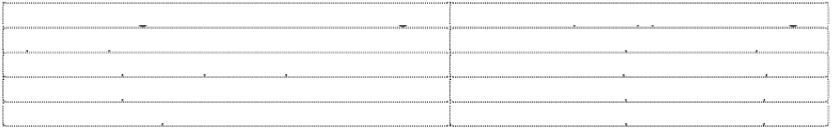 OF Cable of any size 	Rs. 5,000.00 (Five thousand)Besides the above penalty, the contractor shall carry out such repairs for restoration of the damaged  cable  free  of  charge.  The  cost  of  jointing  kit  shall  also  be  borne  by  the contractor. If contractor fails to repair the damage, the cost of  repair (including cost of labour + jointing kit) shall be recovered from the contractor.13.4 	PENALTY TO DAMAGE STORES/MATERIALS SUPPLIED BY THE DEPARTMENT WHILE LAYING13.4.1   The  contractor  while  taking  delivery  of  materials  supplied  by  the  Department  at  the designated place shall thoroughly inspect all items before taking them  over. In case of execution of the work, if any material is found  damaged/working  unsatisfactorily, then a penalty equivalent to the cost of  material + 10% as penalty shall be recovered from the contractor’s payment/securities.13.4.2   However, contractor will not be penalized for any defect in workmanship of the materials, which shall be taken up separately with the supplier of the stores14. 	RESCISSION/TERMINATION OF CONTRACT14.1 	Circumstances for rescission of contract :   Under the following conditions the  competent authority may rescind the contract :a) 	If the contractor commits breach of any item of terms and conditions of the contract.b) 	If the contractor suspends or abandons the execution of work and the engineer in -charge of the  work  comes  to  conclusion  that  work  could  not  be  completed  by  due  date  for completion or the contractor had already failed to complete the work by that date.c) 	If the contractor had been given by the officer-in-charge of work a notice in  writing to rectify/replace any defective work and he/she fails to comply with the requirement within the specified period.14.2 	Upon rescission of the contract, the security deposit of the contractor shall be liable to be forfeited and shall be absolutely at the disposal of the Government as under :14.2.1.  Measurement of Works executed since the date of last measurement and upto the date of rescission of contract shall be taken in the presence of the contractor or  his authorized representative  who  shall  sign  the  same  in  the  MB.  If  the  contractor  or  his  authorized representative do not turn up for joint measurement,  the measurement shall be taken by the officer authorized for this purpose after expiry of due date given for joint measurement. The measurement taken by the officer so authorized shall be final and no further request for joint measurement shall be entertained.14.2.2.  The unused material (supplied by the Department) available at site shall be  transported back by the department to the Telecom Store at the risk and cost of the contractor. If any such material is found damaged/lost then the penalty shall  also be recovered from the contractor as per conditions in tender documents, ibid.14.2.3.  The un-executed work shall be got executed through the qualified bidder from  amongstthe bidders, who participated in the bidding process, by givin g them offers in their order of ranking (L2, L3---) at their quoted rates. If the work was awarded on single tender basis then the department shall get the unexecuted work completed  through any other contractor approved in the SSA at the approved rates of that particular section or to execute the work departmentally, as is convenient or expedient to the Department at the risk and cost of the contractor. In such a event no compensation shall be payable by the Government to the contractor towards any inconvenience/loss that he may be subjected to as a result or such an action  by  the Government. In this regard the decision of G.M.T.D., Dhenkanal shall be final and binding. In all these cases, expenses which may be incurred in excess of the sum which  would  have  been  paid  to  the  original  contractor  if  the  whole  work  had  been executed by him shall be borne and paid by the original contractor and shall be deducted from any money due to him by the Government under the contract or any other account whatsoever any where in the department or from a security deposit.14.2.4.  The certificate of the Divisional Engineer in-charge of work as to the value of  work done shall be final and conclusive against the contractor, provided always that action shall only be taken after giving notice in writing to the contractor.14.3 	TERMINATION FOR INSOLVENCY14.3.1   The Department may at any time terminate the Contract by giving written  notice  to the Contractor, without compensation to the Contractor, if the Contractor becomes bankrupt or otherwise insolvent as declared by the competent court provided that such termination will not prejudice or affect any right or action or remedy which has accrued or will accrue thereafter to the Department.14.4 	OPTIONAL TERMINATION BY GOVERNMENT (OTHER THAN DUE DEFAULT OF THE CONTRACTOR)14.4.1   The Government may, at any time, at its option cancel and terminate this  contract by written notice to the contractor, in which even the contractor shall be entitled to payment for the work done up to the time of such cancellation and a re asonable compensation in accordance  with  the  contract  prices  for  any  additional  expenses  already  incurred  for balance  work  exclusive  of  purchases  and/or  while  of  material,  machinery  and  other equipment for use in or in respect of the work.14.4.2   In the event of the termination of the contract, the contractor shall forthwith clear the siteof all the contractor’s materials, machinery and equipment’s and hand over possession of the work/operations concerned to the Government or as the Government may direct.14.4.3   The Government may, at its option, cancel or omit the execution of one or more items of work  under   this  contract   and  may   part   of  such  items  without   any   compensation whatsoever to the contractor.14.5 	ISSUANCE OF NOTICE14.5.1   The Divisional Engineer in-charge of work shall issue show cause notice giving  details of lapses, violation of terms and conditions of the contract, wrongful delays or suspension of work or slow progress to the contractor directing the contractor to take corrective action. A definite time schedule for corrective action shall be mentioned in the show cause notice. If the contractor fails to take corrective action within the stipulated time frame, the Divisional Engineer in-charge shall submit a  draft of final notice along with a detailed report to the competent authority who had accepted the contract.14.5.2   The final notice for rescission of contract to the contractor shall expressly state the precise date and time from which the rescission would become effective. The following safe guards shall be taken while issuing the final notice :a) 	During the period of service of notice and its effectiveness, the contractor  should not be allowed to remove from the site any material/equipment belonging to the department.b) 	The  contractor  shall  give  in  writing  the  tools  and  plants  he  would  like  to  take away/remove from the site. Such of the materials as belong to him and which may not  be  required  for  future  execution  of  balance  work  may  be  allowed  by  the Divisional Engineer in-charge of work to be removed with proper records.c) 	No new construction beneficial to the contractor shall be allowed.d) 	Adequate  departmental  security  arrangement in replacement of  the  contractor watch and ward shall be made forthwith. Expenses on this account are recoverable from the security deposit or any amount due to the contractor.15. 	INDEMNITIES15.1 	The contractor shall at all times hold the Government harmless and indemnify from against all action, suits, proceedings, works, cost, damages, charges claims and demands of every nature  and  descriptions,  brought  or  procured  against  the  Government,  its  officers  and employees  and  forthwith  upon  demand  and  without  protect  or  demur  to  pay  to  the Government any and all losses and  damages and cost (inclusive between attorney and client) and all costs incurred in endorsing this or any other indemnity or security which the Government  may  now  or  at  any  time  have  relative  to  the  work  or  the  contractors obligation  or in  protecting  or  endorsing  its  right  in  any  suit  on  other  legal  proceeding, charges and expense and liabilities resulting from or incidental or in connection with injury, damages of the contractor or damage to property resulting from or arising out of or in any way connected with or incidental to the operations caused by the contract documents. In addition  the  contractor  shall  reimburse  the  Government   or  pay  to  the  Government forthwith on demand without protect or demur all cost, charges and expenses and losses and  damages  otherwise  incurred  by  it  in  consequences  of  any  claim,  damages  and actions which may be brought against the Government arising out of or incidental to or in connection with the operation covered by the contractor.15.2 	The contractor shall at his own cost at the Government’s request defend any suit or otherproceeding asserting a claim covered by this indemnity, but shall not settle, compound or compromise any suit or other finding without first consulting the Government.16. 	FORCE MAJEURE16.1 	If any time, during the continuance of this contract, the performance in whole or in part by either party or any obligation under this contract shall be prevented or delayed by reason of any war, or hostility, acts of the public enemy, civil  commotion sabotage, fires, floods, explosions, epidemics, quarantine restrictions,  strikes, lockouts or act of God ( Herein after referred to as events) provided notice  of happenings, of any such eventuality is given by either party to the other within 21 days from the date of occurrence thereof, neither party shall by reason of such  event be entitled to terminate this c ontract nor shall either party have any such  claim for damages against the other in respect of such non -performance and work under the contract shall be resumed as soon as practicable after such event may come to an end or cease to exist, and the decision of the Department as to whether the work have been so resumed or not shall be final and conclusive, provided further that if the performance, in whole or part of any obligation under this contract is prevented or delayed by reason of any such even for a period exceeding 60 days either party may, at his option terminate the contract.16.2 	Provided also that if the contract is terminated under this clause, the Department shall be at liberty to take over from the contractor at a price to be fixed by the Department , which shall be final, all unused, undamaged and acceptable materials, bought out components and stores in the course of execution of the contract, in possession of the contractor at the time  of  such  termination  of  such   portions  thereof  as  the  Department  may  deem  fit excepting such materials bought out components and stores as the contracts may with the concurrence of the Department elect to retain.17. 	ARBITRATION17.1 	In  the  event  of  any  question,  dispute  or  difference  arising  under  this  agreement  or  in connection there-with except as to matter the decision of  which  is specifically provided under this agreement, the same shall be referred to  sole arbitration of the Chief General Manager, Orissa Telecom Circle, Bhubaneswar or in case his designation is changed or his office is abolished them in such case to the sole arbitration of the officer for the time bring entrusted  whether  in  addition  to  the  functions  of  the  Chief  General  Manager,  Orissa Telecom Circle,  Bhubaneswar) or by  whatever designation such officers  may  be  called (hereinafter  referred  to  as  the  said  officer)  and  if  the  Chief  General  Manager,  Orissa Telecom Circle, Bhubaneswar or the said officer is unable or unwilling to act as such to the sole arbitration  or some other person  appointed by  the Chief  General  Manager, Orissa Telecom Circle, Bhubaneswar or the said officer. The agreement to appoint an arbitration will be  in accordance  with  the  Arbitration  and  Conciliation  Act,  1996.  There  will  be  no objection to any such appointment that the arbitrator is Government Servant or that he has to deal with the matter to which the agreement relates or that in the course of his duties as Government Servant he has expressed views on all or any other matter under dispute. The award  of  the  arbitrator  shall  be  final  and  binding  on  the  parties.  In the  event  of  such arbitrator to whom the matter is originally referred, being transferred or vacating his office or being unable to act for any reasons whatsoever such Chief General  Manager, Orissa Telecom Circle, Bhubaneswar or the said officer shall appoint  another person to act as arbitrator in accordance with terms of the agreement and the person so appointed shall be entitled to proceed from the stage at which it was left out by his predecessors.17.2 	The arbitrator may from time to time with the consent of parties enlarge the time for makingand publishing the award, Subject to aforesaid Indian Arbitration and Conciliation Act 1996 and the Rules made there under, any modification thereof for the time being in force shall be deemed to apply to the arbitration proceeding under this clause.17.3 	The venue of the arbitration proceeding shall be the office of the Chief General Manager, Orissa Telecom Circle, Bhubaneswar or such other places as the arbitrator may decide. The following procedure shall be followed :17.3.1.  In case parties are unable to reach a settlement by themselves, the dispute  should besubmitted or arbitration in accordance with contract agreement.17.3.2.  There should not be a joint submission with the contractor to the sole Arbitra tor.17.3.3.  Each party should submit its own claim severally and may oppose the claim put forward by the other party.17.3.4.  The onus of establishing his claims will be left to the contractor.17.3.5.  Once  a  claim  has  been  included  in  the  submission  by  the  contractor,  a  reitera tion  or modification thereof will be opposed.17.3.6.  The ‘points of defence’ will be based on actual conditions of the contract.17.3.7.  Claims in the nature of ex-gratia payments shall not be entertained by the  Arbitrator as these are not contractual.17.3.8.  The question whether these conditions are equitable shall not receive any consideration in the preparation of ‘points of defence’.17.3.9.  If  the  contractor  includes  such  claims  in  his  submission,  the  fact  that  they   are  not contractual will be prominently placed before the Arbitrator.The award of the sole Arbitrator shall be final and binding on all the parties to the dispute.18. 	SET OFF18.1 	Any  sum  of  money  due  and  payable  to  the  contractor  (including  security   deposit refundable to him) under this contract may be appropriated by the  Department or the Govt. or any other person or persons contracting through the Govt. or such other person or persons for payment of a sum of money arising out of this contract made by the contractor with Department or Govt. or such person or persons contracting through Govt. of India.SECTION-VI1.	GENERALSPECIAL CONDITIONS OF CONTRACT1.1 	The  work  shall  be  accepted  only  after  Acceptance  Testing  carried  out  by  A/T  team, designated  by  the  Department/BSNL,  as  per  prescribed  schedule  and   work/material passing the test successfully.1.2 	The G.M.T.D., Dhenkanal reserves the right to disqualify such bidders who have a record ofnot  meeting  contractual  obligations  against  earlier  contracts  entered  into   with  theDepartment.1.3 	The G.M.T.D., Dhenkanal reserves the right to black list a bidder for a suitable period in case he fails to honour his bid without sufficient grounds.1.4 	The G.M.T.D., Dhenkanal reserves the right to counter offers price(s) against price(s) quoted by any bidder.1.5 	Any clarification issued by G.M.T.D., Dhenkanal, in response to query raised by prospective bidders shall form an integral part of bid documents and it may amount to amendment of relevant clauses of the bid documents.1.6 	Tender will be evaluated as a single package of all the items given in the price schedule.1.7 	All work to be executed under the contract shall be executed under the  direction and subject to the  approval  in all respects of by  the Divisional  Engineer  or  Site Engineer in - charge of work site who shall be entitled to direct at what point or points and what manner they are to be commenced, and from the time to time carried on.1.8 	The work in each section may be split up between two or more contractors or each section may  be  awarded  to  one  contractor  or  accept  any  tender  in  part  and  not  entirely  if considered expedient by the G.M.T.D., Dhenkanal.1.9 	If the contractor shall desire an extension of time for completion of the work on the groundsof unavoidable hindrance in execution of work or on any other ground he shall  apply in writing to the Divisional Engineer within 3 days of the date of hindrance  on account of which  he  desires  such  extension  as  aforesaid.  In  this  regard  the  decision  of  G.M.T.D., Dhenkanal shall be final.1.10 	If any time after the commencement of the work, the G.M.T.D., Dhenkanal may  feel thatexecution of whole or part of work, as specified in the tender is not required to be carried out, then the G.M.T.D., Dhenkanal shall give notice in writing of the fact to the contractor who shall have no claim to any payment of compensation whatsoever on account of any profit or advantage which he might have derived in consequence of the full amount of the work not having been carried out neither  shall he had any claim  for compensation  by reason  of  any  alternations  having  been  made  in  the  original  specifications,  drawings, designs  and  instructions  which  shall  involve  any  curtailment  of  the  work  as  originally contemplated.1.11 	Whenever any claims against the contractor for the payment of a sum of money arises out of or under the contract, the G.M.T.D., Dhenkanal shall be entitled to recover such sum by appropriating  in  part  or  whole  the  security  deposit  of  the  contractor,  and  to  sell  any G.M.T.D., Dhenkanal promissory notes etc., forming  the  whole or part of such security or running/final bill pending against any contract with the G.M.T.D., Dhenkanal. In the event of the security being insufficient or if no security has been taken from the contractor, then the balance or the total sum recoverable as the case may be shall be deducted from any sum then due or which at any time there after may become due to the contractor under this or any other contract with G.M.T.D., Dhenkanal. Should this sum be not sufficient to cover the full amount recoverable the contract or shall pay to G.M.T.D., Dhenkanal on dem and the balance remaining due.1.12 	No  official  of  Gazetted  rank  or  other  Gazetted  officer  employed  in   Engineering  oradministrative  duties  in  an  Engineering  Department  or  any  other  Department  of  the Government of India is allowed to work as a contractor for a period of two years after his retirement  from  Government  service  without  the  previous  permission  of  Government  of India. This contract is liable to be cancelled if either the contractor or any of his employee is found at any time to be such a person who hadn’t obtained the permission of Government of India as aforesaid before  submission of the engagement in the contractor’s service as the case may be.1.13	In the event of the contractor being, adjusted insolvent or going voluntarily into liquidation of having received order or other order under insolvency act made against him or in the case of company, of the passing of any resolution, or making of any order for winding up whether voluntarily or otherwise, or in the event of the  contractor failing to comply wi th any of the conditions herein specified the G.M.T.D., Dhenkanal shall have the power to terminate the contract without any notice.1.14	Without prejudice to any of the rights or remedies under this contract, if the  contractor dies, the G.M.T.D., Dhenkanal on behalf of the President can terminate the contract without compensation to the contractor. However, G.M.T.D.,  Dhenkanal, at his discretion may permit contractor’s heirs to perform the duties or engagements of the contractor under the contract, in case of his death. In this regard the decision of G.M.T.D., Dhenkanal shall be the final.1.15	In the event of the contractor, winding up his company on account of transfer  or  merger of his company with any other, the  contractor shall  make it one of  the  terms and stipulations  of the contract for the transfer of his properties and  business, that such other person or company, shall continue to perform the duties or engagement of the contractor under this contract and be subject to his liabilities there under.1.16	Interpretation of the contract document :1.16.1	The representative of G.M.T.D., Dhenkanal and the contractor shall in so far as  possible by mutual consultation, try to decide upon the meaning and intent of  the contract document. In -case of disagreement the matter shall be referred to G.M.T.D., Dhenkanal whose decision shall be final. Any change in the contract  documents shall be set forth in writing by the representative of the parties hereto.  It  shall  be  the  contractor’s  responsibility  to  thoroughly  familiarize  all  of  this  supervisory personnel with the contents of all the contract documents.1.17	NOTIFICATION1.17.1	The contractor shall give in writing to the proper person or authority with a copy  to  the Divisional Engineer   such   notification   as   may   be   mandatory   or   necessary   in   connection   with   the commencement, suspension, resumption, performance and/or completion of the contracted work. All notice shall be given  sufficiently in advance of the proposed operation to permit proper co- relation of  activities and the contractor shall keep all proper persons or authorities involved  and advised of the progress of operations through out the performance of the  work and/or with such other information and/or supporting figure and data as may from time to time as director or required.1.18	SHUT DOWN ON ACCOUNT OF WEATHER CONDITIONS1.18.1	The contractor shall not be entitled to any compensation whatsoever by reason of suspension of the whole or any part of the work made necessary by the Government or deemed advisable on account of bad weather conditions or other Force majeure conditions.2.	STORES SUPPLIED BY THE DEPARTMENT2.1	Store will be supplied by the department after physical inspection by the concerned Engineer Incharge.2.2	The contractor shall transport (including loading and unloading) all stores issued to him from District Telecom Store, to the site of work at his own cost. The Department shall not pay any transportation charges to the contractor.2.3	All materials supplied to the contractor by the Department shall remain the  absolute property of Department and shall not be removed from site of the work except for use in the work and shall be at all times open to inspection by the Representative of G.M.T.D., Dhenkanal. In-case the materials like cable and accessories are taken delivery of by the contractor and stored at the site office/store of the contractor such site office/store will also be treated “as site” for this purpose. Any such materials remaining unused at the time of the abandonment, completion or determination of the contract shall be returned to the Department at a place informed to him by the Department, failing which the cost of the unused  materials shall  be deducted from the contractor’s performance security or any of his pending bills or from any other security.2.4 	The contractor shall be responsible for the transportation of store, storage and safe custody of  all  material  supplied  to  him  by  the  Department,  which  in  the  contractor’s  custody whether,  or  not  installed  in  the  work.  The  contractor  shall  satisfy  himself  regularly  the quantity and quality of the materials supplied to him  and he will be responsible for any subsequent deterioration and discrepancy (inclusive of theft) in the quantity/quality of the materials.2.5	The contractor shall submit a proper account every month of all the materials supplied to him by the Department and those consumed for items of work any  discrepancy of difference between the materials  issued  to  the  contractor  and  those  consumed  in  the  work  as  per  the  “Department’s calculation” (which shall be final) will be charged to the contractor or deducted from his bills at 1.5 times of prevailing standard price including freight, handling charges, storage charges etc.2.6	The contractor shall ensure that only the required materials are issued to him.  Upon  completion of work, the contractor shall return to the G.M.T.D., Dhenkanal  at  the later designated store in good condition, free of charges, any unused materials that were supplied by the Department.3.	EASEMENTS, PERMITS, LICENCES AND OTHER FACILITIES3.1	The contractor shall obtain/provide at his own cost all easements, permits and licence necessary to do its work except for the following which shall be provided by the Representative of the G.M.T.D., Dhenkanal.(a)	“Right of User” easements and permits.(b)	Railway and Highway crossing permits including bridge. (c)	Canal / Stream crossing permits.3.2	The contractor shall be fully responsible for angling and obtaining all necessary  easement, permits and  licences,  for  moving  all  construction  equipment,  tools,  supplied  materials  and  men  across Railways and Highways, across public or private road as well as premises of any public utility within the right of user and for bearing all costs that may be incurred in respect of the same.3.3	The contractor is to confine his operation to the provided construction “Right of User” unless it has made  other  arrangement  with  the  particular  property   owners   and  /or  tenants  such  other arrangements shall be entirely at the responsibility of the contractor as to cost and arrangement as also breach and claim and shall be entitled with a copy to the Divisional Engineer.3.4	The contractor will not be entitled to extra compensation for hardship and  increase  in cost by the cable trench being routed adjacent to or across other pipeline, Highways, Railways, Telephones or poser poles and wires  or guy wires,  embankments, cliffs, streams  or other obstacles which may physically or otherwise in any manner, restrict or limit the use of the construction “Right of User”. Some construction and such contingency shall be deemed to have been providing for in the rates.3.5	At location where the OF Cable trench is routed across or along railways or roads the contractor shall without extra cost provide and maintain such detours and road  controls as are required by the railways or government or local agencies having jurisdiction.3.6	If the department is not able to provide above mentioned permits etc. in time then the extension of time limit should be provided as per EOT clause given in tender document.4.	QUALITY OF WORK4.1	The  Department shall  be  the  final  judge  of  the  quality  of  the  work  and  the  satisfaction  of  the department in  respect  thereof  set  forth  in  the  contract  documents.  Laxity  or  failure  to  enforce compliance with the contract documents  by the Department and / or its representative shall not manifest a change or  intent of waiver, the intention being that, not withstanding the same, the contractor shall be and remain responsible for complete and proper compliance with the contract documents and the specification there in. The representative of G.M.T.D., Dhenkanal has the right to prohibit the use of men and any tools, materials and equipment which in his opinion do not produce work or performance meet the requirement of the contract documents.5.	TAXES AND DUTIES5.1	Contractor shall pay all rates, levies, fees royalties, taxes and duties payable or arising from out of, by virtue of or in connection with and/or incidental to the contract or  any of the obligations of the parties in terms of the contractor documents and/or in respect of the works or operations or any part thereof to be performed by the contractor and the contractor shall indemnify and keep indemnified the Department from and against the same or any default by the contractor in the payment thereof.6.	PROTECTION OF LIFE AND PROPERTY AND EXISTING FACILITIES6.1	The contractor is fully responsible for taking all possible safety precaution during preparation for and actual performance of the works and for keeping the construction site in a reasonable safe condition. The contractor shall protect all life and property from damage or losses resulting from his construction operations and shall minimize the disturbance and inconvenience to the public.6.2	If the excavation of trench alters the contours of the ground around road and highw ay crossing in such  locations  dangerous  to  traffic,  the  contractor  shall  at   his  own  cost,  take  all  necessary precautions to protect public and shall comply with all the Department regulations as to placing of warning boards (Minimum size 3’ x 2’ ), traffic signals, barricades, flags etc., at such location. If the contractor does not put the warning signal as per above directions, then a penalty of Rs. 500/- per day  shall  be  levied  on  the  contractor,  till  the  directions  are  complied  by  the  contractor.  The contractor shall take due precautions to avoid damages to other  pipe lines, water mains, sewers, telephones, telegraphs  and  power  conduits, laid  wires  poles  and  guy wires, railways, highways, bridges or other underground or above ground structure and/or property crossing or adjacent to the cable trench being excavated.6.3	Attention of the contractor is drawn to the rules regarding laying of cables at road crossing, along Railways Bridges, Highways safety precautions while working in public street. The contractor in writing shall obtain the detailed engineering instructions from the Divisional Engineer of the area.6.4	The contractor shall be solely responsible for location through approved non-destructive means and ensuring the safety of all existing underground pipeline, electrical cables, and or other structures.6.5	The contractor shall be solely liable for all expense for and in respect of repairs  and/or damage occasioned by injury of or damage to such underground and above structures or other properties and  under  take  to  indemnify  the  Department  from  and  against  all  actions,  cause  of  actions, damages, claims and demands what-so-ever, either in law or in equity and all losses and damagesand costs (inclusive between attorney and client), charges and expenses in  connection therewithand/or incidental thereto. The contractor shall take all responsibilities and risk in  crossing  other pipelines and cables and shall be responsible for protecting all such existing pipelines, poles, electric lines, sewers, cables or other facilities from damage by the contractor’s operation in connection with the work. The contractor without cost of the Department shall promptly repair any damage incurred.6.6	The current market value of any commodities lost as a result of any damage to the aforesaid existing facilities shall be paid by the contractor together with such additional sums necessary to liquidate the personal of property damages, resulting there from.7.	LABOUR WELFARE MEASURES AND WORKMAN COMPENSATION7.1	OBTAINING LICENCE BEFORE COMMENCEMENT OF WORKThe contractor shall obtain a valid contracotor licence under the Contract  (R&A) Act 1970 and the Contract Labour (Regulation and Abolition) Central Rules 1971, before commencement of the work, and continue to have a valid licence until the completion of work. The contractor shall also abide by the provisions of the Child  Labour (Prohibition and Regulation)  Act 1986.  Any failure to fulfil  this requirement shall attract the penal provisions of this contact arising out of the resultant non -execution of work.7.2	CONTRACTORS LABOUR REGULATIONS7.2.1.	WORKING HOURS7.2.1.1.  Normally working hours of an employee should not exceed 9 hours a day. The working day shall be so arranged that inclusive of interval for rest, if any, it shall not spread over more than 12 hours on any day.7.2.1.2.  When a worker is made to work for more than 9 hours on any day or for more than 48 hours in any week he shall be paid over time for the extra hours put in by him.7.2.1.3.  Every worker shall be given a weekly holiday normally on a Sunday, in accordance with the provisions of Minimum Wages (Central) Rules 1960, as amended from time to time, irrespective of whether such worker is governed by the Minimum Wages Act or not.7.2.1.4.  Where the minimum wages prescribed by the Government, under the Minimum Wag es Act, are not inclusive of the wages for the weekly day of rest, the worker shall be entitled to rest day wages, at the rate applicable to the next preceding day, provided he has worked under the same contractor for a continuous period of not less than 6 days.7.2.1.5.  Where a contractor is permitted by the Engineer-in-charge to allow a worker to work on a normal weekly holiday, he shall grant a substituted holiday to him for the whole day, on one of the five days, immediately before or after the normal weekly holiday, and pay wages to such worker for the work performed on the normal weekly holiday at the overtime rate.7.2.2. 	DISPLAY OF NOTICE REGARDING WAGES ETC.The contractor shall, before he commences his work on contract, display and  correctly maintain and continue to display and correctly maintain, in a clear and legible condition in conspicuous places on the work, notices in English and in local Indian languages spoken by the majority of the workers, giving the minimum rates  of the wages fixed under Minimum Wages Act the actual wages being paid, the hours of work which such wage are earned, wages periods, dates of payments of wages and other relevant information.7.2.3 	PAYMENT OF WAGES7.2.3.1  The contractor shall fix wage periods in respect of which wages shall be pay able.7.2.3.2  No wage period shall exceed one month.7.2.3.3  The wages of every person employed as contract labour in an establishment or by a contractor, where less than one thousand such persons are employed, shall be paid before the expiry of seventh day and in other cases before the expiry of tenth day after the last day of the wage period in respect of which the wages are payable.7.2.3.4  Where  the  employment  of  any  worker  is  terminated  by  or  on  behalf  of   thecontractor, the wages earned by him shall be paid before the expiry of the second working day from the date on which his employment is terminated.7.2.3.5  All payment of wages shall be made on a working day at the work  premises and during the working time and on a date notified in advance and in case the work is completed before  the expiry  of  the  wage  period,  final payment shall be  made within 48 hours of the last working day.7.2.3.6  Wages due to every worker shall be paid to him direct or to other person authorizedby him in this behalf.7.2.3.7  All wages shall be paid in current coin or currency or in both.7.2.3.8  Wages shall be paid without any deductions of any kind except those specified by the Central Government by general or special order in this  behalf or permissible under the Payment of Wages Act 1956.7.2.3.9  A notice showing the wages period and the  place and time of  disbursement ofwages shall be displayed at the place of work and a copy sent by the contractor to the Engineer-in-charge under acknowledgement.7.2.3.10 		It shall be the duty of the contractor to ensure the disbursement of wages in presence  of  the  site  Engineer  or  any  other  authorized   representative  of  the Engineer-in-Charge who will be required to be present at the place and time of the disbursement of wages by the contractor to workmen.7.2.3.11 	The contractor shall obtain from the site Engineer or any other  authorizedrepresentative of the Engineer-in-charge, as the case may be, a certificate  under this signature at the end of the entries in the “Register of Wages”  as the case may be, in the following form :-“Certified  that  the  amount  shown  in  the  column  No……..  has  been  paid  to  the workman concerned in my presence on ………………………..at……………...”7.2.4 	FINES AND DEDUCTIONS WHICH MAY BE MADE FROM WAGES7.2.4.1  The wages of a worker shall be  paid to him  without any deduction of  any kind except the following :(a)  Fines.(b)  Deductions for absence from duty i.e. from the place or the places where by the terms of his employment he is required to work. The amount of deduction shall be in proportion to the period for which he was absent.( c) Deductions for damage to or loss of goods expressly entrusted to the employedperson for custody, or for loss of money or any other deductions which he is required to account, where such damage  or loss is directly  attributable  to  his neglect or default.(d) 	Deduction for recovery of advances or for adjustment of  overpayment of wages, advances granted shall be entered in a register.(e) 	Any other deduction, which the Central Government may from time to time, allow.7.2.4.2. No  fines  should  be  imposed  on  any  worker  save  in  respect  of  such  acts  and omissions on his part as have been approved of by the Labour Commissioner.7.2.4.3. No fine shall be imposed on a worker and no deduction for damage or loss shall be made from his wages until the worker has been given an  opportunity of showing cause against such fines or deductions.7.2.4.4. Every fine shall be deemed to have been imposed on the day of the act or omission in respect of which it was imposed.7.2.5 	LABOUR RECORDS7.2.5.1  The contractor shall maintain a Register of Persons emplyed on work on contract inForm XIII of the Contract Labour (R&A) Cental Rules 1971.7.2.5.2  The  contractor  shall  maintain  a  Muster  Roll  register  in  respect  of  all  workmen employed by him on the work under contract in Form XVI of the  CL (R&A) Rules1971.7.2.5.3  The contractor shall maintain a Wage Register in respect of all workmen employed by him on the work under contract in form XVII of the CL (R&A) Rules 1971.7.2.5.4  Register of accidents - The contractor shall maintain a register of accidents in suchform  as  may  be  convenient  at  the  work  place  but  the  same  shall  include  the following particulars :(a)  Full particulars of the labourers who met with accident. (b)  Rate of Wages.( c)  Sex(d) Age(e) Nature of accident and cause of accident(f)   Time and date of accident(g) Date and time when admitted in hospital(h)  Date of discharge from the hospital(i)   Period of treatment and result of treatment(j)   Percentage of loss of earning capacity and disability as assessed by  MedicalOfficer.(k)  Claim required to be paid under Workmen’s Compensation Act. (l)   Date of payment of compensation.(m) Amount paid with details of the person to whom the same was paid. (n) Authority by whom the compensation was assessed(o) Remarks.7.2.5.5. The contractor shall maintain a Register of Fines in the Form XII of the CL (R&A) Rules1971 the contractor shall display in a good condition and in a conspicuous place of work the approved list of acts and omission for which fines can be imposed.7.2.5.6. The contractor shall maintain a Register of deductions for damage or loss in Form XXof the CL (R&A) Rules 1971.7.2.5.7. The contractor shall maintain a Register of Advances in Form XXIII of the CL  (R&A) Rules 1971.7.2.5.8. The contractor shall maintain a Register of Overtime in Form XXIII of the  CL  (R&A) Rules 1971.7.2.6 	ATTENDANCE CARD-CUM WAGE SLIP7.2.6.1  The contractor shall issue an Attendance card cum wage slip to each  wo rkman employed by him.7.2.6.2  The card shall be valid for each wage period.7.2.6.3  The contractor shall mark  the  attendance  of each  workman  on  the  card  twice each day, once at the commencement of the day and again after the rest interval, before he actually starts work.7.2.6.4  The card shall remain in possession of the worker during the wage period  under reference.7.2.6.5  The contractor shall complete the wage slip portion on the reverse of the  card at least a day prior to the disbursement of wages in respect of the wage period under reference.7.2.6.6  The contractor shall obtain the signature or thumb impression of the worker on thewage slip at the time of disbursement of wages and retain the card with him.7.2.7. 	EMPLOYMENT CARDThe contractor shall issue an employment Card in the Form XIV of CL (R&A) Central Rules1971 to each worker within three days of the employment of the worker.7.2.8. 	SERVICE CERTIFICATEOn termination of employment for any reason whatsoever the contractor shall issue to the workman whose services have been terminated, a Service Certificate in the Form XV of the CL (R&A) Central Rules 1971.7.2.9 	PRESERVATION OF LABOUR RECORDSThe labour records and records of Fines and deductions shall be preserved in original for a period  of  three  years  from  the  date  of  last  entries  made  in  them  and  shall  be  made available for inspection by the Engineer-in-charge or Labour  Officer or any other officers authorised by the Ministry of Communication in this behalf.7.3 	POWER OF LABOUR OFFICER TO MAKE INVESTIGATIONS OR ENQUIRYThe labour officer or any person authorised by the Central Government on their behalf shall have power to make enquiries with a view to ascertaining and enforcing due and proper observance of Fair Wage Clauses and provisions of these Regulations. He shall investigate into  any  complaint  regarding  the  default  made  by  the  contractor  in  regard  to  such provision.7.4 	REPORT OF INVESTIGATING OFFICER AND ACTION THEREONThe Labour Officer or other persons authorized as aforesaid shall submit a report of result of his investigation or enquiry to the Engineer in-charge indicating the extent, if any, to which the  default  has  been  committed  with  a  note  that  necessary   deductions  from  the contractor’s  bill  be  made  and  the  wages  and  other  dues  be  paid  to  the  labourers concerned. The Engineer in-charge shall arrange payments to the labour concerned within45 days from the receipt of the report from the Labour Officer or the authorized officer asthe case may be.7.5 	INSPECTION OF BOOKS & SLIPSThe  contractor  shall  allow  inspection  of  all  the  prescribed  labour  records  to  any  of  his workers or to his agent at a convenient time and place after due notice is received or to the  Labour  Officer  or  any  other  person,  authorized  by  the  Central  Government  on  his behalf.7.6 	SUBMISSION OF RETURNSThe contractor shall submit periodical returns as may be specified from time to time.7.7 	AMENDMENTSThe Central Government may from time to time add to or amend the regulations and on any question as to the application/interpretation or effect of those regulations.8.0 	INSURANCE :8.1 	Without limiting any of  his other obligations  or liabilities, the contractor shall, at  his won expense, take and keep comprehensive insurance including third party  risk  for the plant, machinery,  men,  materials  etc.  brought	to  the  site  and  for  all  the  work  during  the execution.  The  contractor  shall  also  take  out  workmen’s  compensations  insurance  as required by law and undertake to indemnify and keep indemnified the Government from and  against  all  manner  of  claims  and  demands  and  losses  and  damages  and  cost (including between attorney and client) charges and expenses that may arise in regard the same or that the Government may suffer or incur with respect to end/or incidental to the same. The  contractor shall have to furnish originals and/or attested copies as required by the  department of the policies of insurance taken within 15 (fifteen) days of being  called upon to do so together with all premium receipts and other papers related thereto which the department may require.8. 	COMPLIANCE WITH LAWS AND REGULATIONS9.1 	During the performance of the works the contractor shall at his own cost and initiative fully comply with all applicable laws of the land and with any and all applicable by-laws rules, regulations  and  orders  and  any  other  provisions   having   the  force  of  law  made  or promulgated or deemed to be made or promulgated by the Government, Governmental agency  or  department,  municipal  board,  government  or  other  regulator  or  authorized body  or  persons  and  shall  provide  all  certificates  of  compliance  therewith  as  may  be required by such applicable law. By-laws, Rules, Regulations, orders and / or provisions. The contractor shall assume full responsibility for the payment of all contributions and  pay roll taxes, as to its employees, servants or  agents engaged in the  performance of the work specified in the contractor documents. If the contractor shall require any assignee or sub - contractor to sham any portion of the work to be performed hereunder may be assigned, sub-leased  or  sub-contracted  to  comply  with  the  provisions  of  the  clause  and  in  this connection  the  contractor  agrees  as  to  undertake  to  save  and  hold  the  Government harmless  and  indemnified  from  and  against  any/all  penalties,  actions,  suits,  losses  and damages, claims and demands and costs (inclusive between attorney and client) charges and expenses whatsoever arising out or occasioned, indirectly or directly, by failure of the contractor or any assignee or sub-contractor to make full and proper compliance with the said by-laws, Rules, Regulations, Laws and Order and provisions as aforesaid.10. 	TOOLS AND PLANTSThe  contractor  shall  provide  at  his  own  cost  all  tools,  plants  appliances,  implements, measuring instruments etc. required for proper execution of works. The contractor shall a lso supply  without  charge  the  requisite  number  of  persons  with  the  means  and  materials necessary  for  the  purpose  of  setting  out  works,  counting,  weighing  and  assisting  the measurements for examination at any time and from time to time. The contractor shall be responsible to make all  arrangements, at his own cost for de-watering or trenches/ducts and de-gasification of the ducts before carrying out the work. The contractor shall also be responsible to make arrangements, at his own cost, for water required fo r carrying of works at sites including curing of CC/RCC works. Failing his so doing the same may be provided by the Engineer-in-charge at the expense of the  contractor and the expenses  shall be deducted from any money due to the contractor under this contr act or otherwise.11 	EXTENSION OF TENDER.a) 	Until  unless  intimated  to  the  contractor  about  the  expiry  of  the  normal  period  of contract within last one month of the period of contract,  the tender will automatically be extended  for  a  further  period  of  3  (Three)	months  at  the  same  terms,  conditions  & approved rates if, desired by BSNL  authority.  The contractor must not deny   for execution of  the tender work in this case.b)   The GMTD, Dhenkanal reserves the right for extension of tender for a further  period of one year  after  expiry  of  normal  contract  period  at  the  same  terms,  conditions  &  rates approved earlier by giving prior notice before 15 days to the contractor, if desired by the BSNL authority & agreed by the contractor.	In this case the contractor has to submit the performance security for the extended period of  contract & to execute the agreement again  to  continue  the  tender  work.	The  period  of  performance  security  should  be  Six months more than the period of contract / Agreement.12  	SIGNING OF AGREEMENT & INTEGRITY PACT.The successful tenderer shall be required to sign the Agreement & integrity pact  on a non-judicial stamp paper of Rs.50/- (Rupees Fifty only) (Each) at his own cost as per the enclosed Proforma (Annexure-X). The integrity pact will be signed separately alongwith agreement. SECTION-VIISCOPE OF WORK AND JURISDICTION OF CONTRACT1. 	SCOPE OF WORK1.1 	The Optical Fibre Cable is laid through PLB / PLBE Pipes buried at a nominal depth of 165 cms. The steps involved in OF Cable construction are as under :i)   Excavation  of  trench  upto  a nominal  depth  of 165  cms.,  according  to  Construction specifications   along   National/State   Highways/other   roads   and   also   in   city   limits   as mentioned in the notice inviting tender.ii)  Laying of PLB Pipes/coils coupled by PLB sockets in excavated trenches, on bridges and culverts,  drawing  of  6  mm  Polypropylene  para  pro  rope  (P.P.Rope)  through 	the  PLB Pipes/coils  as  per  Construction  Specifications  and  sealing  of  PLB  pipe  ends  at  every manhole by PLB end caps of suitable size.iii) 	Providing 	of 	mechanical 	protection 	by 	R.C.C. 	Pipes/GI 	pipes 	and/or concreting/chambering according to construction specifications, wherever required.iv) 	Fixing  of  GI  Pipes  /  troughs  with  clamps  at  culverts/bridges  and/or  chambering  or concreting of G.I. Pipes/troughs, wherever necessary.v) 	Back  filling  and  dressing   of  the  excavated  trenches  according  to   construction specifications.vi)   Opening  of  manholes  (of size  3  meters  x 1  meters  x 1.65  meters  depth),  replacing existing 6mm P.P. ropes by 8 mm P.P. rope (from manhole to manhole) for ensuring smooth passage  for  pulling  the  cable.  Pulling  of  Optical  fibre  Cable   with  proper  tools  and accessories as per construction specifications. Sealing of  both ends of the manholes by hard rubber bush of suitable size to avoid entry of rodents into the PLB Pipes, putting split PLB pipes and split RCC pipes with proper  fixtures over cable in the manhole to protect the bare cable in the pulling manhole. Back filling and dressing of manholes.vii) Digging of pit of size 2 meter x 2 meter x 1.8 meter (depth) for construction of jointing chamber at approximately every two kilometers of internal size of 1.5 meter x 1.5 meter x 1.2 meter using bricks and mortar or fixing pre-cast jointing chamber of internal diameter of 1.2 meter filling of jointing chamber with clean sand, placing either pre-cast RCC cover or store of suitable size on jointing chamber to protect the joint and back filling of jointing chamber with excavated soil.viii)  Digging of pits 1 meter towards jungle side at every manhole and jointing chamber to a depth of 60 cms. fixing or route indicator/joint indicator, concreting  and back filling of pits. Painting of route indicators with yellow colour and joint indicator by red colour and sign writing denoting route/joint indicator number, as per construction specifications.xi)	Documentation.the contractors against a work order shall be made available at Sub-divisional Store  Deport. Thecontractor shall be responsible for transporting the materials, to be supplied by the department or otherwise  to  execute  the  work  under  the  contract,  to  site  at  his/their  own  cost.  The  costs  of transportation are subsumed in the standard Schedule Rates and therefore no separate charges are payable on this account.1.2.2. 	Disposal of Empty Cable Drums   :   The contractor shall be responsible to dispose  of the empty cable  drums  after laying of the cables. The cost of various siz es of  empty  cable drums recoverable from the contractor has been fixed taking into account the prevailing market rates as mentioned in this document.1.2.2.1  It shall be obligatory on part of the contractor to dispose of the empty cable drums at his / their level and the amount fixed for various empty cable drums shall be recovered from the bill for the work for which the drum(s) was/were issued or from any other amount due to the contractor or the Security Deposit.1.2.2.2  The contractor shall not be allowed to dump the empty cable drums in Govt./Public place, which may cause inconvenience to the department/public. If the contractor does not dispose of the empty cable drums within 3 days of becoming empty, the  Department  shall be at liberty to dispose of the drums in any manner deemed fit and also recover the amount fixed in this contract from the bill/security/any other amount due to the contractor.1.2.3 	Supply of Materials :  There are some materials required to be supplied by the contractor for execution of works under this contract like Bricks, Cement, Wire Mesh and Steel for protection, etc., besides using other consumables which do/don’t become the  part of the asset. The contractor shall ensure that the materials supplied are of best quality and workmanship and shall be strictly in accordance with the specifications.2. 	VALUE OF WORKThe estimated cost of work is as mentioned in the Notice Inviting Tender. The actual value of work may vary based on the actual requirement but generally being limited to ± 25% of the indicated value. Contractor have to lay OFC   works in addition to this works. However in any case work order for OFC spur route will not exceed 25% of the indicated KM value.In exceptional situation where the requirement is of an emergent nat ure and it is  necessary for continuation of works, the G.M.T.D., Dhenkanal reserves  the right to  increase up to 50% of the quantum  of  works  specified  in  the  schedule  of  requirement  contained  in  the  running  tender/contract within a period of 12months from the earliest date of acceptance of tender at the samerate with the existing approved contractor with the same terms and conditions  specified  in the tender.SECTION - VIIIOPTICAL FIBRE CABLE CONSTRUCTION SPECIFICATIONSThe  Detailed  Optical  Fibre  construction  Specifications  are  given as  follows  and  the  bidders  are advised to go through the specification before quoting for bid.(1)  THE WORK INVOLVES :a)	Excavation of trench upto nominal depth of 165 cms. according to Construction Specifi cation alongNational/State Highways and also in city limits as mentioned in the notice inviting tender.b)	Laying of PLB pipes and drawing of nylon rope through the same as per Construction Specification.c)	Laying of GI and/or RCC pipes as additional protection for the PLB pipes at rail/road crossings, built up area/city limits, on culverts, bridges and also stretches where depth of the trench is less than 120 cms. as per construction specifications.d)	Chambering or concreting according to construction specification, wherever required. e)	 Reinstatement of the excavated trench according to Construction specification.f)	Fixing of MS Clamps for suspending GI pipes/GI troughs at culverts, bridges and/or  chambering or concreting for GI pipes or troughs wherever necessary.NOTE : The PLB pipes can be of 75 mm dia and 50 mm dia with collar jointing arrangement or spigot, GI pipe shall mean 100 mm dia and 75 mm dia with coupling arrangement, GI troughs shall mean 76 x 76 mm; RCC pipe shall mean class NP2 upto 300 mm dia with collor or spigot and socket jointing arrangement.2)	DEPTH AND SIZE OF THE TRENCH :(a)	Depth and size of trench mentioned in this clause are Standardized measurement and applicable to normal site condition where surface is generally uniform.  Site Engineer shall be the authority to decide the depth of trench.(b)	The depth of the trench from top of the surface shall not be less than 165 cms  unless otherwise permitted.  The width of the trench shall be sufficient to lay the requisite number of PLB/GI/RCC pipesand also concreting wherever required.(c)	When trenches are excavated in slopes, uneven ground, inclined portion, the  lower  edge shall be treated as top surface of land and depth of trench measured accordingly.(d)	In a certain locations, such as uneven ground, hilly areas and all other places,  due  to any reason whatsoever it can be ordered to excavate beyond standard depth of 165 cms to keep the bed of the trench as smooth as possible.  Near the culverts, both ends of the culverts shall be excavated more than 165 cms. in depth to keep the gradient less than 15 degrees with horizontal.(e)	If excavation is not possible to the minimum depth of 165 cms. as detailed in sub clauses above, full fact shall be brought to the notice of the Engineer-in-charge in writing giving details of location and reason for not able to excavate that particular  portion.   Approval may be granted by G.M.T.D. in writing under certain genuine circumstances only.  The decision of G.M.T.D. shall be final and binding on contractor.(3)  TRENCHING :(a)	Trenching shall as far as possible be kept ahead of the laying of pipes.  Contractor shall exercise due care that the soil from trenching intended to be loses for back  filling is not mixed with loose debris. While trenching, the Contractor should not cause damage to any underground installations belonging to others agencies and any damage caused should be made good at his own cost and expense.(b)	The contractor should provide sufficient width at the trench at all such places, where it is l ikely to cave in due to soil conditions without any extra payment.(c)	A minimum free clearances of 15 cm. should be maintained above or below any existing undergroundinstallations. No extra payment will be made towards this.(d)	In order to prevent damage to PLB pipe over a period of time, due to the growth of trees, roots, bushes, etc., the contractor shall cut them if encountered in the path  of  alignment of trench without any additional charges.(e)	In large Borrow pits, excavation shall be done not less than 165 cms. in depth and both sides of borrow pit shall be excavated more than 165 cms in depth to keep gradient of bed less than 15 degree with horizontal.(f)	If not possible as stated in sub clause above, alignment of trench shall be changed to avoid borrow pit completely.TRENCHING NEAR CULVERTS/BRIDGES AND CAUSEWAYS :(g)	The PLB pipes shall be laid below the bed at the depth not less than 165 cms. protected by G.I. pipes and brick or concrete chamber as decided by Director (T.I.0, at no extra cost.(h)	Both ends of culverts shall be excavated more than 165 cms. in depth to keep the  gradient not less than 15 degree with horizon. The bed of trench should be as smooth as possible.(4)  LOCATION AND ALIGNMENT OF THE TRENCH :(a)	In city areas the trench will normally follow the foot path of the road except where it may have to come to the edge of the carriage way when cutting across road with specific permissions from the authorities responsible  for  maintenance  of  that  road  (such  permissions  will  be  obtained by  the  Department). Outside the city limits the  trench will normally follow the boundary of the road side land.   However, where the road side land is full of burrow pits or a forestation or when the cable has to cross culverts bridges or streams, the trench may be closer to the road edge or in some cases, over the embankment or shoulder of the road (Permissions for such deviations for cutting the embankment as well as shoulder of the road will be obtained by the Department).(b)	The alignment of the trench will be decided by a responsible Departmental official, not below the rank of S.D.O.. While making the alignment only the centre line will be marked, and the Contractor shall set out all other work to ensure that, the excavated trench is as straight as possible. Contractor shall remove all bushes, undergrowth, stumps, rocks and other obstacles to facilitate marking the centre line without any extra charges.(5)  DEWATERING :The contractor shall be responsible for all necessary arrangements to remove or pump  out water from trench.	The  contractor  should  survey  the  soil  condition  encountering  the  section  and  make  his  own assessment about dewatering arrangements that may be necessary.  No extra payment shall be admissible for this and the tendered rate may take care of this aspect.(6) METHOD OF EXCAVATION :(a)	In city limits as well as in built up area, the contractor shall resort to use of manual labour only to ensure no damage is caused to any underground or surface  installations  belonging to other public  utility services and/or private parties.(b)	However, along the High ways and cross country there shall be no objection to the contractor resorting to mechanical means of excavation, provided that no underground installation existing in the path of excavation if any, are damaged.(c)	There shall be no objection to resort to horizontal boring to bore a hole of required size and PLB pipe pushed through it at road crossing or rail crossing or small hillocks etc.(7)  LINE-UP :The line up of the trench must be such that PLB pipe(s) shall be laid in a straight line except at locations where it has to necessarily take a bend because of change in the alignment or gradient of the trench, subject to the restrictions mentioned elsewhere.(8)  LAYING OF H.D.P.E. PIPES :(a)	After the trench is excavated to the specified depth, the bottom of the trench has to be cleared of all stones or pieces of rock and leveled up properly.  A layer of ordinary soil of not less than 5 cm. is to be used for leveling the trench to ensure that the cable when laid will follow a straight alignment.(b)	When trenches are excavated up to specified depth, properly dressed and leveled, joint measurement of trench shall be taken up representative of contractor and Site  Engineer.   Measurement shall be recorded in measurement book with their signature.  Trenches for which measurements are recorded in measurement book shall be considered as approved trenches.(c)	PLB pipes/RCC/GI pipes shall be laid only in approved trenches.  The contractor shall exercise d ue careto ensure that the PLB pipe is not subjected to any damage or strain.(d)	The PLB pipes shall be laid in 150 mm dia RCC spun pipes, at road crossings and through G.I. pipes on culverts and bridges and also in exceptional cases where the depth of the trench is less than 165 cms. as specified by the concerned authority.(e)	Water present in the trench at the time of laying the PLB Pipes shall be pumped out by the Contractor before lowering in the pipes to ensure that no mud or water gets into the pipes.(f)	At road crossings, two or more extra PLB pipes shall be laid as per the discretion of the Site Engineer.(g)	The PLB pipes shall be jointed by 'O' ring type socket fitted with hard rubber rings at both ends. Nylone orP.P. rope shall be drawn through PLB pipes properly at the time of laying pipes.(h)	In cross country routes, where depth of trench is less than 1.02 m, PLB pipes should be laid within GI/RCCpipes.  Alternatively, PLB pipes may be encased in reinforced concrete casing of dimensions 275 mm x275 mm. In built up areas, where depth of trench is not less than 165 cms. PLB pipes should be laid within GI/RCC pipes.   In case of trench depth being less than 165  cms,  the PLB pipes may be encased in reinforced concrete casing of dimensions  275  mm x 275 mm with the permission of the concerned authority.(i)	In case of nullahs, which are dry for nine months in a year, the PLB pipes shall be laid within the RCC pipe laid at a minimum depth of 165 cms. The RCC pipes shall extend 2 m beyond the bed of nullah on either side.(j)	Notwithstanding anything contained in clauses 255 to 257, the site Engineer may admit in any specific case that the PLB pipes may be encased in reinforced concrete casing only.(k)	The following construction practices are applicable in general.i)	Wherever GI pipes are used, rubber bushes shall be used at the two ends of  the GI pipes to protect the damage of PLB pipes.ii)	Wherever RCC pipes are used, two ends must be properly sealed to bar entry of rodents.iii)	On road crossings, the PLB pipes shall be laid a depth 165 cms. encased with  RCC pipes.  TheRCC pipes shall extend 3 metre on either side of the raod.iv)	On Rail bridges and crossings, the PLB pipes shall be encased in suitable cast iron/RCC pipes as prescribed by the Railway Authorities.(9)  BACK FILLING AND DRESSING THE TRENCH:(a)	Provided that the PLB pipes have been properly laid in the trench at the specified depth, the back filling operation shall follow as closely as practicable.  The back filling operation shall be performed in such a manner as to provide firm support under the above the pipes and to avoid bend or deformation of the PLB pipe when the PLB Pipe gets loaded with the back filled earth.  In locations where the back filling is not done properly by the Department or done unevenly it shall be re-dressed and back filled properly by the Department at the Contractor's expense. No debris shall be allowed in the back fill at any time.(b)	At locations where the bak filled material contains hard clods, rock fragments and other hard materials which may cause injury to the PLB pipe and where the excavated or rock fragments are intended to refill the trench in whole or in part, the  trench should be initially filled, with a layer of ordinary soil or derocked loose earth of not less than 10 cms. above the pipes, without any extra cost.(c)	Back filling on public, private roads, railway crossings, foot paths in city areas shall  be performed immediately after laying the PLB pipes.  Back filling at such locations shall be thoroughly rammed, so asto  ensure  original   condition  and  made  safe  to  traffic.	All  excess  soil/material   left  out  on road/footpath/railway crossing shall be removed without extra cost.   However, along the high ways and cross country, the dug up material left out should be kept as heap above the trench while refilling.(d)	In city limits, no part of the trench should be kept open for more than 50 metre length at any time and in all places where excavation has been done, no part of the trench should be kept open over night to prevent any mishap or accident in darkness.(10) STORES :PLB/GI/RCC pipes and other materials shall be collected by the Contractor from the store dumps of the department conveniently located over the route.  The Contractor is expected to make his own arrangements for transporting the materials over a distance of  20 Km from the supply point/store, without any additional payment.   The basic rate  quoted for the purpose of tender should, therefore, take care of all expenses incidental to loading, transportation, unloading and distribution at site, of all materials.(11) LAYING PROTECTION PIPES ON BRIDGES AND CULVERTS :(a)   The work involves laying of PLB pipes through GI pipes of not more than 4" dia or GI Troughs of size 4" x 4" laid on the Bridges/Culverts.(b)   In bridges/Culverts, where proper ducts are already provided, the PLB pipes will be  laid through the ducts.(c)    Normally in the Bridges/Culverts, where there are no ducts and where the cushion on the top of the Arch is 0.5 m or more thick the G.I. Pipe/G.I. Trough (carrying PLB Pipe and Cable) may be buried on the top of the Arch adjoining the parapet wall, by digging close to the wheel guards.(d)   Where the thickness of the Arch is less than 0.5 m, the pipe must be buried under  the wheel guard masonry and the wheel guard rebuilt.(e)    If any of the above methods is not possible, the G.I.Pipe/G.I.Troughs must be  clamped outside the parapet wall with the clamps supplied by the department.  If necessary, the pipe may be taken through the parapet wall at the ends where the wall diverges away from the road.(f)	In case where the methods explained in clause 'b' to 'e' above are not possible, the  G.I. Pipes/G.I.Troughs can be fixed on the top of the road kerb close to the inside face of the parapet wall by means of clamps, supplied, using rawl plugs and wood screws or small diameter bolts, without damaging the concrete and limiting the external diameter of the bolts to 7.5 mm. The permission for carrying out this work will be obtained from the Road Authorities by the Department.(g)   Method cited in clauses above should be carried out under close supervision of Road authorities and restoration of any damages to the structures in any of the  methods adopted should be done to the entire satisfaction of the road authorities.(h)    When PLB pipes are laid on bridges.culverts as per clause 'a' to 'e' above, except  when pipes are clamped outside of the bridge, cement concreting shall be provided over the protection pipes/troughs.(12) SPECIFICATION FOR CONCRETING :(a)	The nominal dimension of concreting is of 300 mm x 300 mm section.   However,  depending on the actual situation, this cross section may be varied to ensure uniformity with any existing structure/base, on which the GI pipes/GI troughs are placed, as demanded by the road authorities.  The work should be carried out at the rates applicable for nominal cross section.(b)	The concreting surface should be thoroughly cleaned and leveled before concreting.  Necessary wire mesh of adequate size shall be provided as reinforcement for the concrete.(c)	At both the ends of the Bridges/Culverts, where the GI Pipes/Troughs slope down and get buried, the concreting should be carried out to ensure that no portion of the GI Pipe/Trough is exposed and further down as required by the site in charge to protect the Pipe/Trough from any possible damage externally caused.(d)	Any damages caused to the existing structure such as Foot-Path or base of the Parapet or Kerb wall on which  GP  Pipes/Troughs  are  placed  should  be  repaired  and  original  condition  restored  to  the satisfaction of Road Authorities.(e)	Where white wash/color wash is existing on the Bridges/Culverts, the same should also be carried out on the concreted portion to ensure uniformity.(f)	Cement Concrete Mixture used should be of 1 : 2 : 4 Composition i.e. 1 Cement : : 2 Coarse Sand : 4 graded Coarse Stone aggregate of 20 mm nominal size.(g)	Smooth finishing of exposed surface should be done with a mixture of 1:3 i.e. 1 Cement : 3 Fine sand.(h)	Portions  where  cement  concreting  have  been  concreting  have  been  done  shall  be  cured  with sufficient amount of water for reasonable time to harden the surface.(13) USE OF HALF ROUND AND FULL ROUND R.C.C. PIPES :(a)   Wherever it is technically not feasible to secure a standard depth of 165 Cms., RCC Pipes will have to be used for added protection of PLB Pipes, subject to the permission granted by GMT.(b)   Permission for laying PLB pipes at a depth less than 165 Cms. shall be granted only by GMT and not bythe Engineer-in-charge of the Section.  The contractor will have to apply in writing to GMT for granting such a relaxation as above, after giving full justification for not  being able to maintain the standard depth.(c)    Half round and full round pipes will be arranged by the G.M.T.For road crossings also, additional protection by using high strength full round RCC pipes wi ll have to be provided.SECTION  -  IX AGREEMENTThe successful Tenderer shall have to execute the following Agreement :This agreement made on the………th day of  (month)……….………(Year)………………….. between  Sri   …………………………………………………………..General   Manager,  Telecom  District, Dhenkanal for and on behalf of Bharat Sanchar Nigam Limited and Sri …………………………………... Son of …………………………………………………..R/o……………………………P.S………….………………... Dist.  …………………………….for  Optical  Fibre  Cable  Construction  Works  in  Dhenk anal  Telecom District in Name of Route………………………………………………………………..)Where as in response to Tender Notice No……………………………………………………………… issued by General Manager, Telecom District, Dhenkanal, Shri ……………………………………………… has been declared as successful Tenderer vide Letter No…………………………………………………….. Dated ………………………………of General Manager, Telecom District, Dhenkanal for Optical Fibre Cable	Construction 	Works 	in 	Dhenkanal 	Telecom 	District 	in 	Name 	of Route………………………………………………………………..)in Dhenkanal Telecom District.Shri  ………………………………………………….hereby   undertake  to  carryout  the   work  of Optical	Fibre 	Cable 	Construction 	Works 	in 	Dhenkanal	Telecom	District 	in 	Name 	of Route……………………………………………………………………..) in Dhenkanal Telecom  District  for a period of one year starting from the date of execution of the agreement at  the rate as per the tender finalized in his favour and according to the terms and conditions laid down in the approved tender.Shri …………………………………………………..also undertake to carryout the work  through out the year at the same approved rate as per Annexure-I and according to  the  Departmental Standards and up to the satisfaction of the General Manager, Telecom Dis trict, Dhenkanal.Shri ……………………………………………………further undertake to fully abide by the  terms and conditions as stipulated in the Tender Notice No………………………………………………………….. Dated …………………………………referred to above and shall make good any loss caused to the Telecom District any other Government Department or Private Body or to the public.Where  as  the  contractor  has  offered  to  enter  into  contract  with  the  said  BSNL  for  the execution of work of trenching & pipe laying, OF cable pulling, OF Cable Splicing and termina tion, Preparation of joint chambers, fixing, painting and sign writing of route/joint indicators and other associated works under G.M.T.D., Dhenkanal on the terms  and conditions herein contained and the  rates  approved  by  the  G.M.T.D.,  Dhenkanal  (copy  of  Rates  annexed)  have  been  duly accepted and where as the necessary security deposits have been furnished in accordance with the provisions of the tender  document and whereas no interest will be claimed on the security deposits.Now these presents witness and it is hereby agreed and declared by and  between the parties to these presents as follows :1) 	The contractor shall, during the period of this contact that is to say from  …………….  To…………………………………………….or  completion  of  work  for  Rs.…………………………(in   words)…………………………………………… whichever is earlier or until this contact shall be determined by such notice as is hereinafter mentioned, safely carryout, by means of labours employed at his own expenses and by means of tools, implements and  equipment etc. to be supplied by  him to his labour at his own expenses, all trenching, pipe laying, cable pulling, cable splicing, joint chamber preparation, fixing, painting and  sign writing  or route indicators and other associated works  as described in tender  documents (annexed to the agreement), when the G.M.T.D., Dhenkanal or any other  persons authorized by G.M.T.D., Dhenkanal in that behalf required. It is understood by the  contractor that the quantity of work mentioned on the schedule is likely to change  as per actual requirements as demanded by exigencies of service.2) 	The NIT (Notice Inviting Tender), Bid documents (Qualifying and Financial), letter of intent, approved rates, annexed hereto and such other additional particulars, instructions, drawings, work orders as may be found requisite to be given during execution of the work shall be deemed and taken to be an integral part of the contract and shall also be  deemed to be included in the expression “The Agreement” or “The Contract” wherever herein used.3) 	The contractor shall also supply the requisite number of workmen with means & materials as well as tools, appliances, machines, implements, vehicles for transportation, cartage etc. required for the proper execution of work within the time prescribed in the work orders.4) 	The contractor hereby declares that nobody connected with or in the employment of the Department  of  Telecommunications/DTS  is  not/shall  not  ever  be  admitted  as  partner  in  the contract.5) 	The  contractor  shall  abide  by  the  terms  and  conditions,  rules,  guidelines,  construction practices,	safety 	precautions 	etc. 	stipulated 	in	the 	tender 	document 	including 	any correspondence between the  contractor and the Government having bearing on execution of work and payments of work to be done under the contract.In witness whereof parties presents have here into set their respective hands and seals the day and year in …………………….Signature of Contractor 		General Manager, BSNL Telecom District, Dhenkan alName…………………………………….	 Name……………………………………… Address………………………………….	Address…………………………………….…………………………………...	……………………………………..Witness…………………………………..	Witness……………………………………. Name……………………………………	Name………………..……………………..Address…………………………………. 	Address...………………………… ………...…………………………………..	……………………………….…….SECTION-XINTEGRITY PACTBetweenBharat Sanchar Nigam Limited (BSNL)/ hereinafter referred to as “The Principal”And…………………………… hereinafter referred to as “The Bidder/Contractor”PreambleThe Principal intends to award, under laid down organizational procedures, contract/s for ……………………………………. The Principal values full compliance with all relevant laws and regulations, and the principals of economic use of resources, and of fairness and transparency in its relations with its Bidder/s and Contractor/s.In order to achieve these goals, the principal will appoint an Independent External Monitor who will monitor the tender process and the execution of the contract for compliance with the principles mentioned above.Section 1- Commitments of the principalThe principal commits itself to take all measures necessary to prevent corruption and to observe    the following principles:-(a). No employee of the Principal, personally or through family members, will in connection with the tender for, or the execution of a contract, demand, take a promise for or accept, for him/herself or third person, any material or immaterial benefit which he/she is not legally entitled to.(b). The Principal will, during the tender process treat all Bidder(s) with equity and reason. The Principal will in particular, before and during the tender process, provide to all Bidder(s) the same information and will not provide to any Bidder(s) could obtain an advantage in relation to the tender process or the contract execution.(c). The Principal will exclude from the process all known prejudiced person.(2) If the Principal obtains information on the conduct of any of its employees which is a criminal offence under the relevant Anti-Corruption Laws of India, or if there be a substantive suspicion in this regard, the Principal will inform its Vigilance Office and in addition can initiate disciplinary actions.Section 2- Commitments of the Bidder(s)/Contractor(s)(1) The Bidder(s)/Contractor(s) commits itself to take all measures necessary to prevent corruption. He commits himself to observe the following principles during his participation in the tender process and during the contract execution.(a).The Bidder(s)/Contractor(s) will not, directly or through any other person or firm,offer, Promise or give to any of the principal’s employees involved in the tender process or the   execution of the contract or to any third person any material benefit which he/she is not legally entitled to, in order to obtain in exchange any advantage of any kind whatsoever during the tender process or during the execution of the contract.(b). The Bidder(s)/Contractor(s) will not enter with other Bidder(s) into any undisclosed agreement or understanding, whether formal or informal. This applies in particular to prices, specifications, subsidiary contracts, submission, or non-submission of bids or any other actions to restrict competitiveness or to introduce cartelization in the bidding process.(c). The Bidder(s)/Contractor(s) will not commit any offence under the relevant Anti-corruption Laws of India, further the Bidder(s)/Contractor(s) will not use improperly, for purposes of competition or personal gain, or pass on to others, any information or document provided by the Principal as part of the business relationship, regarding plans, technical proposals and business details, including information contained or transmitted electronically.(d). The Bidder(s)/Contractor(s) will, when presenting his bid, disclose any and all payment he has made, is committed to or intends to make agents, brokers or any other intermediaries in connection with the award of the contract.(2) The Bidder(s)/Contractor(s) will not instigate third persons to commit offences outline above or be an accessory to such offences.Section 3- Disqualification from tender process and exclusion from future contractsIf the Bidder(s)/ Contractor(s), before contract award or during execution has committed a transgression through a violation of Section 2, above or in any other form such as to put his reliability or credibility in question, the Principal is entitled to disqualify the Bidder(s)/Contractor(s) from the tender process or take action as per the defined procedure.Section 4-Compensation for Damages(i). If the Principal has disqualified the Bidder(s) from the tender process prior to the award according to Section 3, the Principal is entitled is entitled to demand and recover the damaged equivalent to Earnest Money Deposit/any Security.(ii). If the Principal has terminated the contract according to Section 3, or if the Principal is entitled to terminate the contract according to Section 3, or if the Principal shall be entitled to demand and recover from the Contractor in addition any security or any other penalties/recoveries as per terms and conditions of the tender.Section 5- Previous transgression(i). The Bidder declares that no previous transgression occurred in the last 3 years with any other company in any country conforming to the Anti-corruption approach or with any other Public Sector Enterprise in India that could justify his exclusion from the tender process.(ii). If the Bidder makes incorrect statement on this subject, he can be disqualified from the tender process or action can be taken as per the defined procedure.Section 6- Equal treatment of all Bidders/ Contractors/ Subcontractors(i). The Principal will enter into agreements with identical conditions as this one with all Bidders/ Contractors.(ii). The Bidder(s)/Contractor(s) undertake(s) to demand from all subcontractors a commitment in conformity with this Integrity Pact.(iii). The Principal will disqualify from tender process all bidders who do not sign this pact or violate its provisions.Section 7- Criminal charges against violating Bidder(s) /Contractor(s)/ Subcontractor(s)If the Principal obtains knowledge of conduct of a Bidder, Contractor, Subcontractor, or of an employee or a representative or an associate of a Bidder, Contractor, Subcontractor, which constitutes corruption, or if the Principal has substantive suspicion in this regard, the Principal will inform the Corporate Vigilance Office.Section 8- External Independent Monitor/ MonitorsPrincipal appoints competent and credible Independent External Monitor for this pact. The task of the Monitor is to review independently and objectively, whether and to what extent the parties comply with the obligation under this agreement.The Monitor is not subject to instructions by the representatives of the parties and performs his functions neutrally and independently. He reports to the CMD of the BSNL.The Bidder(s)/ Contractor(s) accepts that the Monitor has the right to access without restriction to all project documentation of the Principal including that provided by the contractor. The contractor will also grant the Monitor, upon his request and demonstration of a valid interest, unrestricted and unconditional access to his project documentation. The same is applicable to Subcontractors. The Monitor is under contractual obligation to treat the information and documents of the Bidder(s) /Contractor(s)/ Subcontractor(s) with confidentiality.Notwithstanding anything contained in the Section, the Bidder(s) /Contractor(s) shall have no obligation whatsoever to provide any internal costing mechanisms or any internal financial or commercial data pursuant to any audit or review conducted by or on behalf of the Principal. Further, the Bidder(s) /Contractor(s) shall not be required to provide any data relating to its other customer, or any personnel or employee related data.The Principal will provide to the Monitor sufficient information about all meeting among the parties related to the project provided such meeting could have an impact on the contractual relations between the Principal and the Contractor. The parties offer to the Monitor the option to participate in such meeting.As soon as the Monitor notices, or believes to notice, a violation of this agreement, he will so inform the Management of the Principal and request the Management to discontinue or take corrective action, or to take other relevant action. The Monitor can in this regard submit non-binding recommendations. Beyond this, the Monitor has no right to demand from the parties they act in a specific manner, refrain from action or tolerate action.The Monitor will submit a written report to the Chairperson of the Board of the Principal within 8 to 10 weeks from the date of reference or intimation to him by the ‘Principal’ and should the occasion arise, submit proposals for correcting problematic situations.If the Monitor has reported to the CMD of the BSNL, a substantiated suspicion of an offence under relevant Anti-corruption Laws of India, and the BSNL has not, within reasonable time, taken visible action to proceed against such offence or reported it to the corporate Vigilance Office, the Monitor may also transmit this information directly to the Central Vigilance Commissioner, Government of India.The word ‘Monitor’ would include both singular and plural.Section 9- Pact Duration.This Pact begins when both parties have legally signed it. It expires for the Contractor 12 months after the last payment under the contract, and for all other Bidders 6 months after the contract has been awarded.If any claim is made/lodged during this time, the same shall be binding and continue to be valid despite the lapse of this pact as specified above, unless it is discharged/determined by CMD, BSNL.Section 10- Other ProvisionsThis agreement is subject to Indian Law. Place of performance and jurisdiction is the Registered Office of the Principal, i.e. New Delhi. The arbitration clause provided in the tender document/ contract shall not be applicable for any issue / dispute arising under Integrity Pact.Changes and supplements as well as termination notices need to be made in writing.If the Contractor is a partnership or a consortium, this agreement must be, signed by all partners or consortium members.Should one or several provisions of this agreement turn out to be invalid, the remainder of this agreement remains valid. In this case, the parties will strive to come to an agreement to their original intensions.……………………………..                                                      			     …………………………………For the Principal                                                                          			   For the Bidder/ContractorPlace…………………….                                        			   Witness 1: ………………………………..Date………………………                                         			 Witness 2: …………………………SECTION - XILETTER OF AUTHORISATION FOR ATTENDING BID OPENINGTender Number …………………………………………………………………………………………. Subject : 	Authorization  for attending bid opening on ……………………………..  (date)  in thetender of ………………………………………………………………….…………………………..Following  persons  are  hereby  authorized  to  attend  the  bid  opening  for  the   tender mentioned above on behalf of …………………………………………………………………………. (bidder) in order of preference given below.Order of Preference 	Name 	Specimen SignaturesI. II.AlternateRepresentativewhere it is restricted to one, first preference will be allowed. Alternate representative will bepermitted when regular representatives are not able to attend.2. 	Permission  for entry  to the hall where bids  are opened, may  be refused  in  case authorization as prescribed above is not recovered.SECTION-XIILIST OF THE DOCUMENTS TO BE SUBMITTED ALONG WITH BID [Sl. No (d) & (e) inside first inner sealed envelope and all others in second inner sealed envelope]:-The tenderer will have to submit the following documents/deposits with the Technical Bid. Any bid not accompanying the below mentioned documents/deposits will be liable to be rejected:a)   Self-Attested photo copy of the valid Registration of individual Contractor / Firm. b)   Self-Attested Photo copy of PAN Card.c)   Self-Attested Photo copy of Experience Certificate as per NIT. d)   Cost of Tender/BID Document as per NIT (As per Sl. No.  0 2.)e)   EMD(Bid Security) as per NIT (as per column No. 07 of Sl No- 01 of NIT). f)	Self-Attested photo Copy of valid EPF Registration Certificateg)   Self-Attested Photo copy of Valid ESI Registration Certificate.h)   Self-Attested Photo copy of valid Labour Registration Certificate from any officer under CLC (Central), New Delhi.i) 	Self-Attested Photo copy of Valid Service Tax Registration Certificate.j) 	Declaration stating that none of his family members or near relatives are working   in	BSNL. (Proforma to be filled up and submitted along with technical bid  inside second sealed inner envelop as given in section - XIII)k)   Tender document(s)must be submitted , in original, duly filled in and signed by tenderer or his authorized representative along with seal and signature on each page. All corrections and overwriting must be initialed with date by the tenderer or his authorized representative.l) 	Tenderer’s  profile  duly  filled in, as per  section-III  of  the technical bid  portion  of    tender document.m)  Original “Power of Attorney” in case person other than the tenderer has signed the tender documents must be submitted along with technical bid inside sealed inner envelop number “Second”.n)   The   tenders   submitted   by   Partnership   firms   should   furnish   attested   photocopy   of“Partnership Deed" duly registered.Section- XIII(A)Near relative certificatePROFORMA FOR NO NEAR RELATIVES CERTIFICATE IN BSNLCertificate to be given by the contractor in respect of no near relative (s) in BSNL of the contractor. 	I, ……………………………………………………………………………………………………………..S/o……………………………………………………………………………………….............resident of ……………………………………………………………………..hereby certify that none of my near relative(s) as defined in the tender document is/are employed any where in BSNL as per details given in tender document. In case at any stage, it is found that the information given by me is false/incorrect, BSNL shall have the absolute right to take any action as deemed fit, without any prior intimation to me.Signature of the tenderer with sealNote :	In case of proprietorship firm, certificate will be given by the proprietor, for partnership firm, certificate will be given by all the partners and in case of Private Ltd. Company, by all the directors of the company. (B)UNDERTAKING I Shri/Smt ……......................................……………. Son of Shri ………………................................... do hereby undertake that all the documents / certificates submitted by me with this tender (tender for U/G local cable & O.F.cable construction work under Dhenkanal SSA) are true and are exact copies of the original documents/certificates are available with me. I further undertake that if at any time any information furnished in the documents / certificates submitted by me are found to be false, BSNL will have every right to take suitable action against me including forfeiture of my security deposit, termination of my contact agreement and/or black-listing of my contract as deemed fit. BID DOCUMENT (FINANICAL  BID)OPEN  TENDER  FOR  PLB  PIPE  LAYING  AND  O.  F.  C. PULLING WITH  ASSOCIATED  WORKS  FROM KAMAKHYANAGAR-KANKADAHAD OFC ROUTE TOM/S MISRILAL FERRO ALLOYS PVT. LTD., KANHUPURA UNDER   DHENKANAL TELECOM DISTRICT.TENDER NO.  13103N(b)/OFC/13-14/4, 	DHENKANAL DATED:-28.09.2013Section-XIVSCHEDULE OF RATES FOR O.F. CABLE CONSTRUCTION WORKS IN RESPECT OF “KAMAKHYANAGAR - KANKADAHAD O.F.C. ROUTE TOM/S MISRILAL FERRO ALLOYS PVT. LTD., KANHUPURA DHENKANAL TELECOM DISTRICT”N.B.:- 1)     The Service Tax as applicable will be paid extra by BSNL to the contractor. Section-XVPRICE SCHEDULEToThe GMTD, DhenkanalDear Sir,Having examined the tender documents, terms and conditions stipulated therein, specifications of work etc., we theunder signed offer to execute the O.F Cable Construction Works in respect of “KAMAKHYANAGAR-KANKADAHAD O.F.C. ROUTE TO M/S MISRILAL FERRO ALLOYS PVT. LTD., KANHUPURA DHENKANAL TELECOM DISTRICT” in conformity with the said specifications and conditions of contract at the percentage ( Below / At Par / Above)  of all the SOR items as detailed under Section-XIV of financial bid portion of the bid document :-BELOWIn figures.........................................................%.In words...............................................................percentORAT PAR	In words...............................................................percentORABOVE	In figures............................................................%In words..............................................................percentIf our Bid is accepted, we shall submit the securities as per the conditions mentioned in the bid document.   We agree to abide by this Bid for a period of 180 days and also for further extension of 120 days vide clause No- 10.1 & 10.2 under Section-IV of the Technical Bid portion of tender document from the date of opening of the qualifying bid and it shall remain binding upon us and may be accepted at any time before the expiry of that period.DateSignature of the TendererName of the TendererNote: If the bidder desires to quote below or above the schedule of rates as mentioned under Section -XIV, percentage quote is to be mentioned in figures as well as in words in the appropriate columns.In case , he is quoting at par with respect to the schedule of rates as mentioned under Section -XIV, the same should be mentioned in words as "At Par".ISSUED TOName & Address  of theContractorSignature  with seal of the issuing Authority and date of issueSectionContentPage No.Page No.QUALIFYING BID DOCUMENTQUALIFYING BID DOCUMENTQUALIFYING BID DOCUMENTQUALIFYING BID DOCUMENTINotice Inviting TenderNotice Inviting Tender03IIBid FormBid Form04IIITenderer’s ProfileTenderer’s Profile05-06IVInstruction to BiddersInstruction to Bidders07-14VGeneral (Commercial) conditions of the contractGeneral (Commercial) conditions of the contract15-27VISpecial conditions of the contractSpecial conditions of the contract28-35VIIScope of Work and jurisdiction of ContractScope of Work and jurisdiction of Contract36-37VIIIOF Cable construction SpecificationsOF Cable construction Specifications38-41IXAgreement  Agreement         42-43XIntegrity PactIntegrity Pact44-46XILetter of authorization for attending bid openingLetter of authorization for attending bid opening47XIIList of the documents to be submitted along with bidList of the documents to be submitted along with bid48XIII(A)Near relative certificate(B) Undertaking(A)Near relative certificate(B) Undertaking       49-50FINANCIAL BID DOCUMENTFINANCIAL BID DOCUMENTFINANCIAL BID DOCUMENT    51-54XIVSchedule of RatesSchedule of Rates52-53XVPrice SchedulePrice Schedule54Sl. NoName of WorkName of WorkName of WorkApprox.RouteKm.Designation  of site EngineerDesignation of Engineer- in-chargeEstimat ed Cost. (In Rupees)EMD or BID Security(In Rupees)01OPEN  TENDER  FOR  PLB  PIPE  LAYING  AND O.F.C. PULLING WITH  ASSOCIATED  WORKS FROM KAMAKHYANAGAR-KANKADAHAD O.F.C. ROUTE TO M/S MISRILAL FERRO ALLOYS PVT. LTD., KANHUPURA UNDER DHENKANAL TELECOM DISTRICTOPEN  TENDER  FOR  PLB  PIPE  LAYING  AND O.F.C. PULLING WITH  ASSOCIATED  WORKS FROM KAMAKHYANAGAR-KANKADAHAD O.F.C. ROUTE TO M/S MISRILAL FERRO ALLOYS PVT. LTD., KANHUPURA UNDER DHENKANAL TELECOM DISTRICTOPEN  TENDER  FOR  PLB  PIPE  LAYING  AND O.F.C. PULLING WITH  ASSOCIATED  WORKS FROM KAMAKHYANAGAR-KANKADAHAD O.F.C. ROUTE TO M/S MISRILAL FERRO ALLOYS PVT. LTD., KANHUPURA UNDER DHENKANAL TELECOM DISTRICT2.48 KmSDE(OFC), DhenkanalAGM(NWOP- CFA), NalconagarRs.2,50,000/-Rs. 5,000/-02.Cost of Bid document(Non refundable):Rs. 563/-Rs. 563/-Rs. 563/-Rs. 563/-Rs. 563/-Rs. 563/-03.Mode of deposit for bothTender Paper and EMD orBID Security.:D.D./B.C. drawn in favour of Accounts Officer (Cash), BSNL, O/o. G.M.T.D., Dhenkanal payable at Dhenkanal.D.D./B.C. drawn in favour of Accounts Officer (Cash), BSNL, O/o. G.M.T.D., Dhenkanal payable at Dhenkanal.D.D./B.C. drawn in favour of Accounts Officer (Cash), BSNL, O/o. G.M.T.D., Dhenkanal payable at Dhenkanal.D.D./B.C. drawn in favour of Accounts Officer (Cash), BSNL, O/o. G.M.T.D., Dhenkanal payable at Dhenkanal.D.D./B.C. drawn in favour of Accounts Officer (Cash), BSNL, O/o. G.M.T.D., Dhenkanal payable at Dhenkanal.D.D./B.C. drawn in favour of Accounts Officer (Cash), BSNL, O/o. G.M.T.D., Dhenkanal payable at Dhenkanal.04.Tender papers can be hadfrom:SDE (MM & Plg), 2nd Floor, O/o. G.M.T.D., DhenkanalSDE (MM & Plg), 2nd Floor, O/o. G.M.T.D., DhenkanalSDE (MM & Plg), 2nd Floor, O/o. G.M.T.D., DhenkanalSDE (MM & Plg), 2nd Floor, O/o. G.M.T.D., DhenkanalSDE (MM & Plg), 2nd Floor, O/o. G.M.T.D., DhenkanalSDE (MM & Plg), 2nd Floor, O/o. G.M.T.D., Dhenkanal05.Period of issue of Biddocuments:All working days between 11.00 hours to 16.00 hoursFrom 31.10.2013 to 21.11.2013All working days between 11.00 hours to 16.00 hoursFrom 31.10.2013 to 21.11.2013All working days between 11.00 hours to 16.00 hoursFrom 31.10.2013 to 21.11.2013All working days between 11.00 hours to 16.00 hoursFrom 31.10.2013 to 21.11.2013All working days between 11.00 hours to 16.00 hoursFrom 31.10.2013 to 21.11.2013All working days between 11.00 hours to 16.00 hoursFrom 31.10.2013 to 21.11.201306.Time and Last date ofsubmission of bid document:Up to 13.00 hours of  22.11.2013Up to 13.00 hours of  22.11.2013Up to 13.00 hours of  22.11.2013Up to 13.00 hours of  22.11.2013Up to 13.00 hours of  22.11.2013Up to 13.00 hours of  22.11.201307.Time and date of openingof bid document:At 15.30 Hrs of dt. 22.11.2013  If the date is declared as holiday, thenthe opening date will be automatically extended to next working day.At 15.30 Hrs of dt. 22.11.2013  If the date is declared as holiday, thenthe opening date will be automatically extended to next working day.At 15.30 Hrs of dt. 22.11.2013  If the date is declared as holiday, thenthe opening date will be automatically extended to next working day.At 15.30 Hrs of dt. 22.11.2013  If the date is declared as holiday, thenthe opening date will be automatically extended to next working day.At 15.30 Hrs of dt. 22.11.2013  If the date is declared as holiday, thenthe opening date will be automatically extended to next working day.At 15.30 Hrs of dt. 22.11.2013  If the date is declared as holiday, thenthe opening date will be automatically extended to next working day.08.Criteria for issue ofTender paper:On payment of cost of Tender paper amounting to Rs. 563/- in the shapeof  D.D./B.C. drawn  in  favour  of  Accounts  Officer  (Cash),  BSNL, O/o. G.M.T.D., Dhenkanal payable at Dhenkanal.On payment of cost of Tender paper amounting to Rs. 563/- in the shapeof  D.D./B.C. drawn  in  favour  of  Accounts  Officer  (Cash),  BSNL, O/o. G.M.T.D., Dhenkanal payable at Dhenkanal.On payment of cost of Tender paper amounting to Rs. 563/- in the shapeof  D.D./B.C. drawn  in  favour  of  Accounts  Officer  (Cash),  BSNL, O/o. G.M.T.D., Dhenkanal payable at Dhenkanal.On payment of cost of Tender paper amounting to Rs. 563/- in the shapeof  D.D./B.C. drawn  in  favour  of  Accounts  Officer  (Cash),  BSNL, O/o. G.M.T.D., Dhenkanal payable at Dhenkanal.On payment of cost of Tender paper amounting to Rs. 563/- in the shapeof  D.D./B.C. drawn  in  favour  of  Accounts  Officer  (Cash),  BSNL, O/o. G.M.T.D., Dhenkanal payable at Dhenkanal.On payment of cost of Tender paper amounting to Rs. 563/- in the shapeof  D.D./B.C. drawn  in  favour  of  Accounts  Officer  (Cash),  BSNL, O/o. G.M.T.D., Dhenkanal payable at Dhenkanal.09.Experience:Contractors  having experience  in O.F / U.G Cable laying works inlast 7(Seven)  years ending on 30.09.2013 for a minimum amount of Rs.2.0(Two)  Lacs  during  any 1(One)  year  continuous  period  or  less  than1(One) year continuous period in between 01.10.2006 to 30.09.2013  The bidders having experience  of similar nature of Civil (Earth Excavation  and pipe  laying  )  works  for  minimum  Rs.  2.0(Two)Lacs  during  the  periodinbetween 01.10.2006 to 30.09.2013  are also eligible.   The experience for above  cited   amount  of  Rs.  2.0(Two)  Lacs  during  period  in  between01.10.2006 to 30.09.2013  must be in any units of BSNL/MTNL/ any PSU/any  state  Govt.  Department  /  any  Central  Govt.  Department  /  any licensed private Telecom Service provider and the experience  certificate for the same should have been issued by the officer of the level of minimum STS group A Officer or equivalent.Contractors  having experience  in O.F / U.G Cable laying works inlast 7(Seven)  years ending on 30.09.2013 for a minimum amount of Rs.2.0(Two)  Lacs  during  any 1(One)  year  continuous  period  or  less  than1(One) year continuous period in between 01.10.2006 to 30.09.2013  The bidders having experience  of similar nature of Civil (Earth Excavation  and pipe  laying  )  works  for  minimum  Rs.  2.0(Two)Lacs  during  the  periodinbetween 01.10.2006 to 30.09.2013  are also eligible.   The experience for above  cited   amount  of  Rs.  2.0(Two)  Lacs  during  period  in  between01.10.2006 to 30.09.2013  must be in any units of BSNL/MTNL/ any PSU/any  state  Govt.  Department  /  any  Central  Govt.  Department  /  any licensed private Telecom Service provider and the experience  certificate for the same should have been issued by the officer of the level of minimum STS group A Officer or equivalent.Contractors  having experience  in O.F / U.G Cable laying works inlast 7(Seven)  years ending on 30.09.2013 for a minimum amount of Rs.2.0(Two)  Lacs  during  any 1(One)  year  continuous  period  or  less  than1(One) year continuous period in between 01.10.2006 to 30.09.2013  The bidders having experience  of similar nature of Civil (Earth Excavation  and pipe  laying  )  works  for  minimum  Rs.  2.0(Two)Lacs  during  the  periodinbetween 01.10.2006 to 30.09.2013  are also eligible.   The experience for above  cited   amount  of  Rs.  2.0(Two)  Lacs  during  period  in  between01.10.2006 to 30.09.2013  must be in any units of BSNL/MTNL/ any PSU/any  state  Govt.  Department  /  any  Central  Govt.  Department  /  any licensed private Telecom Service provider and the experience  certificate for the same should have been issued by the officer of the level of minimum STS group A Officer or equivalent.Contractors  having experience  in O.F / U.G Cable laying works inlast 7(Seven)  years ending on 30.09.2013 for a minimum amount of Rs.2.0(Two)  Lacs  during  any 1(One)  year  continuous  period  or  less  than1(One) year continuous period in between 01.10.2006 to 30.09.2013  The bidders having experience  of similar nature of Civil (Earth Excavation  and pipe  laying  )  works  for  minimum  Rs.  2.0(Two)Lacs  during  the  periodinbetween 01.10.2006 to 30.09.2013  are also eligible.   The experience for above  cited   amount  of  Rs.  2.0(Two)  Lacs  during  period  in  between01.10.2006 to 30.09.2013  must be in any units of BSNL/MTNL/ any PSU/any  state  Govt.  Department  /  any  Central  Govt.  Department  /  any licensed private Telecom Service provider and the experience  certificate for the same should have been issued by the officer of the level of minimum STS group A Officer or equivalent.Contractors  having experience  in O.F / U.G Cable laying works inlast 7(Seven)  years ending on 30.09.2013 for a minimum amount of Rs.2.0(Two)  Lacs  during  any 1(One)  year  continuous  period  or  less  than1(One) year continuous period in between 01.10.2006 to 30.09.2013  The bidders having experience  of similar nature of Civil (Earth Excavation  and pipe  laying  )  works  for  minimum  Rs.  2.0(Two)Lacs  during  the  periodinbetween 01.10.2006 to 30.09.2013  are also eligible.   The experience for above  cited   amount  of  Rs.  2.0(Two)  Lacs  during  period  in  between01.10.2006 to 30.09.2013  must be in any units of BSNL/MTNL/ any PSU/any  state  Govt.  Department  /  any  Central  Govt.  Department  /  any licensed private Telecom Service provider and the experience  certificate for the same should have been issued by the officer of the level of minimum STS group A Officer or equivalent.Contractors  having experience  in O.F / U.G Cable laying works inlast 7(Seven)  years ending on 30.09.2013 for a minimum amount of Rs.2.0(Two)  Lacs  during  any 1(One)  year  continuous  period  or  less  than1(One) year continuous period in between 01.10.2006 to 30.09.2013  The bidders having experience  of similar nature of Civil (Earth Excavation  and pipe  laying  )  works  for  minimum  Rs.  2.0(Two)Lacs  during  the  periodinbetween 01.10.2006 to 30.09.2013  are also eligible.   The experience for above  cited   amount  of  Rs.  2.0(Two)  Lacs  during  period  in  between01.10.2006 to 30.09.2013  must be in any units of BSNL/MTNL/ any PSU/any  state  Govt.  Department  /  any  Central  Govt.  Department  /  any licensed private Telecom Service provider and the experience  certificate for the same should have been issued by the officer of the level of minimum STS group A Officer or equivalent.10Rejection of Tender:Unsealed,  late receipt, incomplete tender, ambiguous and conditional tender will be automatically rejected.Unsealed,  late receipt, incomplete tender, ambiguous and conditional tender will be automatically rejected.Unsealed,  late receipt, incomplete tender, ambiguous and conditional tender will be automatically rejected.Unsealed,  late receipt, incomplete tender, ambiguous and conditional tender will be automatically rejected.Unsealed,  late receipt, incomplete tender, ambiguous and conditional tender will be automatically rejected.Unsealed,  late receipt, incomplete tender, ambiguous and conditional tender will be automatically rejected.11.Down loaded Tender  form:Down loaded  Tender  document from the website must contain D.D/B.C of Rs 563/- as cost of tender document. otherwise the tender will be rejected.Down loaded  Tender  document from the website must contain D.D/B.C of Rs 563/- as cost of tender document. otherwise the tender will be rejected.Down loaded  Tender  document from the website must contain D.D/B.C of Rs 563/- as cost of tender document. otherwise the tender will be rejected.Down loaded  Tender  document from the website must contain D.D/B.C of Rs 563/- as cost of tender document. otherwise the tender will be rejected.Down loaded  Tender  document from the website must contain D.D/B.C of Rs 563/- as cost of tender document. otherwise the tender will be rejected.Down loaded  Tender  document from the website must contain D.D/B.C of Rs 563/- as cost of tender document. otherwise the tender will be rejected.1.2ALLIED ACTIVITIES1.2.1Transportation of Materials: 	The materials required for executing the work entrusted toSignatures of BidderOrOfficer authorized to sign the bidNo.1.documents on behalf of the bidder.Maximum of two representatives will be permitted to attend bid opening. In casesISSUED TOName & Address of theContractorSignature  with seal of the issuing Authority and date of issueSl. NoItem codeDescription of itemUnitCurrent Scheduled Rate in (Rs) 11OFCTThrough rate for excavating trenches upto a depth of 165 cms. and back filling the excavated trenches after laying the HDPE pipe with or without protection for all kinds of soil including Hard Rocky soils also.Per meter80.0022HDPELaying of HDPE Pipes / Coils, Coupled with HDPE sockets and drawing 6 mm PP rope.Per meter.4.78The department will supply HDPE pipes in size of 5 meters or coils, HDPE sockets, PP rope, End caps.The department will supply HDPE pipes in size of 5 meters or coils, HDPE sockets, PP rope, End caps.The department will supply HDPE pipes in size of 5 meters or coils, HDPE sockets, PP rope, End caps.The department will supply HDPE pipes in size of 5 meters or coils, HDPE sockets, PP rope, End caps.The department will supply HDPE pipes in size of 5 meters or coils, HDPE sockets, PP rope, End caps.2.12GIHBRoad/Rail crossing through horizontal boring method and inserting 65/40 mm dia G.I.Pipes and pushing HDPE Pipes/coils inside and drawing 6mm. PP rope.Per meter.225.40The department will supply G.I Pipes in length of approx. 6M  HDPE pipes/Coils and PP ropeThe department will supply G.I Pipes in length of approx. 6M  HDPE pipes/Coils and PP ropeThe department will supply G.I Pipes in length of approx. 6M  HDPE pipes/Coils and PP ropeThe department will supply G.I Pipes in length of approx. 6M  HDPE pipes/Coils and PP ropeThe department will supply G.I Pipes in length of approx. 6M  HDPE pipes/Coils and PP rope2.22GIPTLaying and fixing of 65mm/40mm G.I. pipes in trenches with HDPE Pipes/Coils inside and drawing PP rope.Per meter16.71The Department will supply GI Pipes in length of approx. 6M. HDPE Pipes/Coils and PP Rope.The Department will supply GI Pipes in length of approx. 6M. HDPE Pipes/Coils and PP Rope.The Department will supply GI Pipes in length of approx. 6M. HDPE Pipes/Coils and PP Rope.The Department will supply GI Pipes in length of approx. 6M. HDPE Pipes/Coils and PP Rope.The Department will supply GI Pipes in length of approx. 6M. HDPE Pipes/Coils and PP Rope.2.32GIBCLaying and fixing of 65mm/40mm GI Pipes/G.I Troughs on Bridges and Culverts with HDPE pipes/coils inside and drawing PP ropePer meter22.91The Department will supply G,I Troughs/G.I  Pipes in length of approx. 6 M, Clamps, HDPE Pipes/Coils and PP Rope.The Department will supply G,I Troughs/G.I  Pipes in length of approx. 6 M, Clamps, HDPE Pipes/Coils and PP Rope.The Department will supply G,I Troughs/G.I  Pipes in length of approx. 6 M, Clamps, HDPE Pipes/Coils and PP Rope.The Department will supply G,I Troughs/G.I  Pipes in length of approx. 6 M, Clamps, HDPE Pipes/Coils and PP Rope.The Department will supply G,I Troughs/G.I  Pipes in length of approx. 6 M, Clamps, HDPE Pipes/Coils and PP Rope.2.42RCCTLaying full round RCC Pipes in trenches with HDPE pipes/Coils inside and drawing PP ropePer meter19.81The Department will supply full round RCC Pipes in length of 2M with collars, HDPE Pipe/Coil, PP Ropes, Materials required for sealing the couplings of RCC Pipes will be arranged by the contractor.The Department will supply full round RCC Pipes in length of 2M with collars, HDPE Pipe/Coil, PP Ropes, Materials required for sealing the couplings of RCC Pipes will be arranged by the contractor.The Department will supply full round RCC Pipes in length of 2M with collars, HDPE Pipe/Coil, PP Ropes, Materials required for sealing the couplings of RCC Pipes will be arranged by the contractor.The Department will supply full round RCC Pipes in length of 2M with collars, HDPE Pipe/Coil, PP Ropes, Materials required for sealing the couplings of RCC Pipes will be arranged by the contractor.The Department will supply full round RCC Pipes in length of 2M with collars, HDPE Pipe/Coil, PP Ropes, Materials required for sealing the couplings of RCC Pipes will be arranged by the contractor.2.52PCCTProviding RCC Protection  at site to HDPE or G.I Pipes reinforced by  Weld Mesh & Drawing of P.P Rope.Per cu.meter2141.302.52PCCTProviding RCC Protection  at site to HDPE or G.I Pipes reinforced by  Weld Mesh & Drawing of P.P Rope.Sq. Meter(weld mesh)33.81HDPE Pipes/G.I Pipes, Weld Mesh & P.P Rope will be supplied by the department.  The materials required for concreting including water for curing required for the work shall be arranged by the contractor.HDPE Pipes/G.I Pipes, Weld Mesh & P.P Rope will be supplied by the department.  The materials required for concreting including water for curing required for the work shall be arranged by the contractor.HDPE Pipes/G.I Pipes, Weld Mesh & P.P Rope will be supplied by the department.  The materials required for concreting including water for curing required for the work shall be arranged by the contractor.HDPE Pipes/G.I Pipes, Weld Mesh & P.P Rope will be supplied by the department.  The materials required for concreting including water for curing required for the work shall be arranged by the contractor.HDPE Pipes/G.I Pipes, Weld Mesh & P.P Rope will be supplied by the department.  The materials required for concreting including water for curing required for the work shall be arranged by the contractor.HDPE Pipes/G.I Pipes, Weld Mesh & P.P Rope will be supplied by the department.  The materials required for concreting including water for curing required for the work shall be arranged by the contractor.HDPE Pipes/G.I Pipes, Weld Mesh & P.P Rope will be supplied by the department.  The materials required for concreting including water for curing required for the work shall be arranged by the contractor.HDPE Pipes/G.I Pipes, Weld Mesh & P.P Rope will be supplied by the department.  The materials required for concreting including water for curing required for the work shall be arranged by the contractor.HDPE Pipes/G.I Pipes, Weld Mesh & P.P Rope will be supplied by the department.  The materials required for concreting including water for curing required for the work shall be arranged by the contractor.HDPE Pipes/G.I Pipes, Weld Mesh & P.P Rope will be supplied by the department.  The materials required for concreting including water for curing required for the work shall be arranged by the contractor.Sl. NoItem codeDescription of itemUnitProposed current Scheduled Rate in (Rs) 33OFCPOpening of Manholes, replacing 6 mm PP Rope by 8 mm PP Rope, Pulling of O.F.Cable, sealing of HDPE  Pipes by Rubber Bushes in Manholes, providing HDPE/RCC Split Pipes in Manhole/Back filling of Manholes.Per Meter3.38The Department will supply O.F.Cable, 8mm PP Rope, Rubber Bush, Split RCC/HDPE Pipes, Clamps.  All other materials required for the work shall be arranged by the contractor.The Department will supply O.F.Cable, 8mm PP Rope, Rubber Bush, Split RCC/HDPE Pipes, Clamps.  All other materials required for the work shall be arranged by the contractor.The Department will supply O.F.Cable, 8mm PP Rope, Rubber Bush, Split RCC/HDPE Pipes, Clamps.  All other materials required for the work shall be arranged by the contractor.The Department will supply O.F.Cable, 8mm PP Rope, Rubber Bush, Split RCC/HDPE Pipes, Clamps.  All other materials required for the work shall be arranged by the contractor.The Department will supply O.F.Cable, 8mm PP Rope, Rubber Bush, Split RCC/HDPE Pipes, Clamps.  All other materials required for the work shall be arranged by the contractor.55JCBRDigging of pit for jointing chamber, construction of brick chamber, filling of brick Chamber with clean sand, supply and placing of Pre-cast RCC Slabs on brick chamber, and back filling of jointing pit.Per Jointing  chamber1803.20All materials required for the work shall be arranged by the contractor.All materials required for the work shall be arranged by the contractor.All materials required for the work shall be arranged by the contractor.All materials required for the work shall be arranged by the contractor.All materials required for the work shall be arranged by the contractor.5.15 JCPCDigging of pit of Jointing chamber, fixing of pre-cast RCC chamber, filling of RCC chamber with clean sand, placing of Pre-cast RCC slabs on RCC chamber, and backfilling of Jointing pit.Per Jointing  chamber901.60The Department will supply pre-cast RCC chamber with cover.The Department will supply pre-cast RCC chamber with cover.The Department will supply pre-cast RCC chamber with cover.The Department will supply pre-cast RCC chamber with cover.The Department will supply pre-cast RCC chamber with cover.66ORJFDigging of Pit 1 meter towards jungle side on each manhole/joint chamber for fixing of route/joint indicator, fixing and concerting of routes/joint indicator, painting and sign writing of route/joint indicator.Per Indicator217.67The Department will supply route/joint indicators only.  All other materials required for the work shall  be arranged by the contractor.The Department will supply route/joint indicators only.  All other materials required for the work shall  be arranged by the contractor.The Department will supply route/joint indicators only.  All other materials required for the work shall  be arranged by the contractor.The Department will supply route/joint indicators only.  All other materials required for the work shall  be arranged by the contractor.77DOCTDocumentation ( 6 copies of documents for each route/Section= one set)Per Six sets.2254.0077DOCTDocumentation ( 6 copies of documents for each route/Section= one set)Per Six sets.2254.0077DOCTof PLB Duct of 40/33 mm dia throughPer Six sets.2254.0077DOCTboring by “NO DIG” method usingPer Six sets.2254.0077DOCTtrench-less technology along road andPer Six sets.2254.0077DOCTunder railway/road / canal/ streamsPer Six sets.2254.0077DOCTcrossing in all type of soil (includingPer Six sets.2254.0077DOCTsoft rock & hard rock ) .Per Six sets.2254.0077DOCT(Boring up to 120 mm diameters)Per Six sets.2254.00All materials required for the work shall be arranged by the contractorAll materials required for the work shall be arranged by the contractorAll materials required for the work shall be arranged by the contractorAll materials required for the work shall be arranged by the contractorAll materials required for the work shall be arranged by the contractorAll materials required for the work shall be arranged by the contractorAll materials required for the work shall be arranged by the contractorAll materials required for the work shall be arranged by the contractorAll materials required for the work shall be arranged by the contractorAll materials required for the work shall be arranged by the contractor